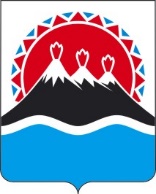 П О С Т А Н О В Л Е Н И ЕПРАВИТЕЛЬСТВАКАМЧАТСКОГО КРАЯПРАВИТЕЛЬСТВО ПОСТАНОВЛЯЕТ:1. Внести в государственную программу Камчатского края «Развитие образования в Камчатском крае», утвержденную постановлением Правительства Камчатского края от 29.11.2013 № 532-П, изменение, изложив ее в редакции согласно приложению к настоящему постановлению.2. Настоящее постановление вступает в силу с 1 января 2024 года.«Приложение к постановлению Правительства Камчатского края от 29.11.2013 № 532-ПГосударственная программа Камчатского края«Развитие образования в Камчатском крае»Стратегические приоритетыв сфере реализации государственной программы Камчатского края «Развитие образования в Камчатском крае» до 2030 года (далее – Программа)I. Оценка текущего состояния сферы образования Камчатского края1. Общее (включая дошкольное) образование и дополнительное образование детейДоступность дошкольного образования для детей дошкольного возраста по состоянию на 1 января 2024 г. составила 100 процентов. В рамках мероприятий по созданию дополнительных мест для детей в возрасте от 2 месяцев до 3 лет и от 1,5 до 3 лет в организациях, осуществляющих образовательную деятельность по образовательным программам дошкольного образования, федерального проекта «Содействие занятости», входящего в состав национального проекта «Демография», которые реализуются за счет субсидий из федерального бюджета субъектам Российской Федерации, в период с 2019 года по 2022 год создано 1436 дошкольных мест.На начало 2023/24 учебного года в регионе функционирует 120 общеобразовательных организаций, в которых обучается по образовательным программам начального общего, основного общего, среднего общего образования - 38142 человека (тенденция роста количества школьников). Во вторую смену обучается 4626 человек (12 % от общего числа обучающихся).В рамках федерального проекта «Современная школа» национального проекта «Образование» в период с 2019 по 2022 годы в Камчатском крае было создано 1 640 мест путем строительства и введения в эксплуатацию двух школ  на 990 мест и на 650 мест.В декабре 2023 года в с. Кавалерское Усть-Большерецкого муниципального района будет введено в эксплуатацию здание общеобразовательной школы на 90 мест. В 2024 году будет достроен новый учебный корпус МБОУ «Средняя школа № 40» Петропавловск-Камчатского городского округа на 500 мест.В 2024-2025 годах запланированы мероприятия по капитальному ремонту и оснащению средствами обучения и воспитания в 15 школах региона.С 1 сентября 2023 года школы Камчатского края  перешли на обновлённые  федеральные государственные образовательные стандарты начального общего, основного общего образования и среднего общего образования, целями которых являются обеспечение качества общего образования, повышение роли школы в воспитании молодежи как ответственных граждан Российской Федерации на основе традиционных российских духовно-нравственных и культурно-исторических ценностей, повышение качества преподавания русского языка, литературы, отечественной истории, сохранение глубины и фундаментальности отечественного образования. Более 16 тысяч обучающихся общеобразовательных организаций региона
1 - 4 классов получают бесплатное горячее питание. Ежегодно из средств федерального бюджета субсидируются мероприятия по созданию в общеобразовательных организациях, расположенных в сельской местности и малых городах, условий для занятия физической культурой и спортом.В Камчатском крае проживает 2899 детей с ограниченными возможностями здоровья и 853 детей–инвалидов. Для их обучения создана и функционирует дифференцированная система образовательных организаций с учетом состояния здоровья детей, характера нарушения и уровня их развития.Ключевыми вопросами в сфере общего образования являются преодоление школьной неуспешности детей, подъем престижа учительской профессии, укоренение социальных практик в школьной жизни.Для организации и проведения государственной итоговой аттестации в Камчатском крае на базе КГАУ «Камчатский центр информатизации и оценки качества образования» функционирует региональная информационная система. Применяемые технологические решения обеспечивают проведение государственной итоговой аттестации, сбор, хранение информации, а также передачу сведений в федеральную информационную систему. Государственная итоговая аттестация проводится ежегодно для выпускников 9-х классов (ГИА-9) и выпускников 11-х классов (ГИА-11). В 2023 году государственная итоговая аттестация была проведена во всех 14 муниципальных образованиях Камчатского края. Участие в ГИА-11 приняли 1619 человек, из них в форме единого государственного экзамена (ЕГЭ) 1595 человек, в форме государственного выпускного экзамена (ГВЭ) 24 человека. В 2023 году в Камчатском крае охват детей дополнительными общеобразовательными программами составил 81,05%. В 2023-2024 учебном году дополнительные общеобразовательные программы реализуются в детском технопарке «Кванториум-Камчатка», мобильном технопарке «Кванториум-Камчатка», Центре цифрового образования детей «IT-куб. Камчатка», региональном центре выявления, поддержки и развития способностей и талантов у детей и молодёжи «Восход», 36 Центрах образования цифрового и гуманитарного профилей «Точка роста», 106 общеобразовательных организациях, 77 дошкольных образовательных организациях, 40 организаций дополнительного образования в сфере  образования, 24 организациях, осуществляющих спортивную подготовку, 9 профессиональных образовательных организациях, 2 нетиповых образовательных организациях (Детский дом «Росинка Усть-Камчатского муниципального района, КГАУ «Камчатский центр для несовершеннолетних» Мильковского муниципального округа), 28 негосударственных организациях дополнительного образования. С 1 сентября 2023 года в Камчатском крае внедрён государственный социальный заказ, включающий 1 государственную услугу «реализация дополнительных образовательных программ (за исключением дополнительных предпрофессиональных программ в области искусств)». Краевыми учреждениями дополнительного образования, подведомственными Министерству образования Камчатского края, проведено более 90 конкурсных мероприятий, акций, фестивалей, в которых приняли участие более 10,5 тыс. детей и молодёжи.В 2023 году в период летних каникул организованным отдыхом и оздоровлением охвачено 13,211 тыс. детей.2. Среднее профессиональное и дополнительное профессиональное образованиеНа территории Камчатского края действуют 11 профессиональных образовательных организаций и 3 их филиала. Образовательные программы среднего профессионального образования реализуют также 2 образовательные организации высшего образования. Общая численность студентов, обучающихся по всем формам обучения, в 2022/24 учебном году составила 7 441 человек, из них 73,8 процента - студенты очной формы обучения. Контингент обучающихся за последние 3 года увеличился на 1,28 процента или 94 студента. За счет средств регионального бюджета обучаются 71,7 процента студентов. Выпуск обучающихся по образовательным программам среднего профессионального образования в 2023 году составил 1 546 человек.Обновляется материально-техническая база образовательных организаций, реализующих программы среднего профессионального образования. Всего за период с 2020 по 2023 в Камчатском крае было создано 22 мастерских на базе 7 профессиональных образовательных организаций. В системе среднего профессионального образования Камчатского края в качестве основной формы государственной итоговой аттестации внедрен демонстрационный экзамен, который является массовым объективным инструментом оценки качества практической подготовки выпускников.1 сентября 2023 года на территории Камчатского края создан Центр опережающей профессиональной подготовки, призванный стать агрегатором образовательных ресурсов региона, оказывающим содействие в подготовке кадров в части предложения лучших условий обучения, в подборе места обучения и преподавателей. В 2022 году в Камчатском крае создан образовательно-производственный центр (кластер) по подготовке кадров для горнодобывающей промышленности, включающий в себя 4 профессиональные образовательные организации, расположенных в разных населенных пунктах полуострова. Базовый техникум кластера - Камчатский политехнический техникум, расположен в столице полуострова, г. Петропавловске-Камчатском. В состав кластера также входят 3 сетевых техникума - это Камчатский промышленный техникум, филиал Камчатского сельскохозяйственного техникума, филиал Камчатского индустриального техникума, индустриальным партнером кластера является GORA Кумроч.В рамках реализации проекта педагогические и административные работники образовательных организаций проходили повышение квалификации. Так, количество обученных с наличием удостоверений составило 123 человека.С 1 сентября 2021 года выплачивается ежемесячное денежное вознаграждение за кураторство педагогическим работникам образовательных организаций, реализующих образовательные программы среднего профессионального образования.По данным Федеральной службы по труду и занятости, уровень занятости выпускников 2021 года, завершивших обучение по образовательным программам среднего профессионального образования, трудоустроившихся, а также осуществлявших трудовую, предпринимательскую деятельность, приносящую доход деятельность с применением специального налогового режима «Налог на профессиональный доход», за вычетом продолживших обучение выпускников составил 76,8 процента.3. Кадровый потенциал в сфере образования Камчатского краяВ 2023 году в системе общего образования трудятся 3 645 педагогических работников, из которых 2 534 – учителя общеобразовательных организаций.С 2020 года реализуется программа «Земский учитель», призванная восполнить дефицит квалифицированных кадров общеобразовательных организаций, расположенных в сельской местности и городах с населением до 50 тыс. человек. За 4 года участия в федеральной программе «Земский учитель» педагогический состав школ Камчатского края пополнился на 31 человек из 14 регионов Российской Федерации в десяти муниципальных районах (городских округах) Камчатского края. Всем победителям, с которыми заключены договоры, предоставлены компенсационные выплаты в размере 2 млн. рублей.Непрерывное повышение профессионального уровня педагогических работников образовательных организаций края реализуется через подведомственное Министерству учреждение – КГАУ ДПО «Камчатский ИРО».В 2023 году 3153 работника системы образования Камчатского края прошли обучение на курсах повышения квалификации на базе КГАУ ДПО «Камчатский ИРО», из них 2374 человека прошли обучение с использованием дистанционных образовательных технологий. 603 работника системы образования Камчатского края повысили свою квалификацию в 2023 году на курсах повышения квалификации ФГАОУ ДПО «Академия Минпросвещения России».
	В 2023 году реализовано 124 дополнительные профессиональные программы повышения квалификации. За прошедший год 4 дополнительные профессиональных программы, разработанные специалистами КГАУ ДПО «Камчатский ИРО», прошли независимую экспертизу и опубликованы в Федеральном реестре дополнительных профессиональных программ.С целью повышения качества образования одним из ключевых направлений в 2023 году в рамках реализации проекта по созданию единой системы научно-методического сопровождения педагогических работников и управленческих кадров и распространению форматов непрерывного профессионального развития педагогических работников является проведение оценки предметных и методических компетенций учителей и формирование индивидуальных образовательных маршрутов. За отчётный период в диагностике профессиональных компетенций по материалам ФГАУО ДПО «Академия Минпросвещения России» приняли участие 309 учителей и 270 руководителей общеобразовательных организаций и их заместителей из 13 муниципальных районов Камчатского края, а также 12 педагогов прошли диагностику по материалам КГАУ ДПО «Камчатский ИРО».Специалистами Центра непрерывного повышения профессионального мастерства педагогических работников и управленческих кадров на основании результатов диагностик разработано 603 индивидуальных образовательных маршрутов для педагогов и руководящих работников Камчатского края по различным предметам/направлениям.
4. Повышение привлекательности научных исследований и образования для молодых исследователей и обучающихсяВ целях реализации Указа Президента Российской Федерации от 25.04.2022 № 231«Об объявлении в Российской Федерации Десятилетия науки и технологий» распоряжением Правительства Камчатского края от 25.04.2023 № 183-РП утвержден Перечень мероприятий, проводимых в Камчатском крае в рамках Десятилетия науки и технологий на 2023–2025 годы. Мероприятия направлены на совершенствование системы выявления, развития и поддержки одаренных детей и талантливой молодежи, привлечение студентов и молодых ученых к участию в молодежных инновационных проектах, научных мероприятиях (конференции, семинары, презентации, круглые столы, стажировки и т.д.), а также просвещение населения о научно-технической и инновационной деятельности. 	Актуальными для края остаются вопросы, связанные с разработкой и реализацией проектов, направленных на объединение усилий молодежи и научного сообщества в области экологии в интересах устойчивого развития региона и страны в целом. 	Основным инструментом реализации мероприятий Программы является оказание организационной, финансовой поддержки молодым ученым на научные исследования по  приоритетным направлениям развития научной, научно-технической и инновационной деятельности в Камчатском крае, а также софинансирование грантов Российского научного фонда в рамках региональных конкурсов: «Проведение фундаментальных научных исследований и поисковых научных исследований малыми отдельными научными группами» и «Проведение фундаментальных научных исследований и поисковых научных исследований отдельными научными группами», а также содействие участию представителей Камчатского края (студентов, педагогов, научных сотрудников) в международных, всероссийских, региональных научно-образовательных конференциях.II. Описание приоритетов и целей государственнойполитики в сфере реализации ПрограммыПриоритеты государственной политики в сфере реализации Программы отражены в указах Президента Российской Федерации от 7 мая 2018 г. № 204 «О национальных целях и стратегических задачах развития Российской Федерации на период до 2024 года», от 21 июля 2020 г. № 474 «О национальных целях развития Российской Федерации на период до 2030 года», от 2 июля 2021 г. № 400 «О Стратегии национальной безопасности Российской Федерации»,  в государственной программе Российской Федерации «Развитие образования», утвержденной постановлением Правительства Российской Федерации от 26 декабря 2017 г. № 1642.К стратегическим национальным приоритетам в сфере реализации Программы относятся:сбережение народа Российской Федерации и развитие человеческого потенциала, посредством повышения уровня образования отдельных групп населения, воспитание гармонично развитого и социально ответственного гражданина, укрепление здоровья обучающихся; укрепление традиционных российских духовно-нравственных ценностей, культуры и исторической памяти через развитие системы образования как основы формирования развитой и социально-ответственной личности, духовно-нравственное и патриотическое воспитание обучающихся; научно-технологическое развитие посредством развития системы отбора и адресной поддержки молодых ученых и специалистов в области научной, научно-технической и инновационной деятельности по приоритетным направлениям социально-экономического развития Камчатского края, развития системы среднего профессионального образования в целях подготовки квалифицированных рабочих и специалистов среднего звена в соответствии с современными мировыми стандартами.На решение задач, предусмотренных в рамках стратегических национальных приоритетов, направлены цели Программы до 2030 года:содействие вхождению Российской Федерации в число 10 ведущих стран мира по качеству общего образования;выравнивание стартовых возможностей детей дошкольного возраста за счет обеспечения и сохранения 100 процентов доступности качественного дошкольного образования, в том числе присмотра и ухода за детьми;увеличение доли выпускников образовательных организаций, реализующих программы среднего профессионального образования, занятых по виду деятельности и полученным компетенциям, до 63,3 процента;формирование эффективной системы выявления, поддержки и развития способностей и талантов у детей и молодежи, основанной на принципах справедливости, всеобщности и направленной на самоопределение и профессиональную ориентацию всех обучающихся;развитие системы кадрового обеспечения сферы образования, позволяющей каждому педагогу повышать уровень профессионального мастерства на протяжении всей профессиональной деятельности.Повышение доступности, эффективности и качества образования в соответствии с реалиями настоящего и вызовами будущего - одно из базовых направлений реализации государственной политики, общая рамка системных преобразований, которые обеспечат решение вопросов социально-экономического развития региона и страны в целом.С учетом разграничения полномочий в сфере образования между региональными органами власти и органами местного самоуправления Камчатский край и органы местного самоуправления участвуют в Программе в части реализации осуществляемых ими полномочий, установленных Федеральным законом «Об образовании в Российской Федерации». Реализация регионом своих полномочий осуществляется самостоятельно. Финансовое обеспечение мероприятий, необходимых для достижения целей, задач и показателей Программы и ее структурных элементов, предусматривается в консолидированном бюджете Камчатского края.III. Задачи Программы, определенныев соответствии с национальными целямиПрограммой поставлены следующие задачи для достижения:национальной цели «возможности для самореализации и развития талантов» - обеспечение возможности детям получать качественное общее образование в условиях, отвечающих современным требованиям, независимо от места проживания ребенка, обеспечение возможности для педагогических работников профессионального развития на протяжении всей профессиональной деятельности, создание и внедрение в общеобразовательных организациях цифровой образовательной среды, создание и функционирование системы выявления, поддержки и развития способностей и талантов детей и молодежи, создание условий для эффективной самореализации молодежи, в том числе развитие инфраструктуры, обеспечение функционирования системы патриотического воспитания обучающихся;национальной цели «сохранение населения, здоровье и благополучие людей» - создание условий, способствующих полноценному воспитанию и развитию каждого обучающегося, осваивающего образовательные программы общего образования (включая воспитание культуры питания, поддержание здоровья школьников, их физического и умственного развития, способности к эффективному обучению), обеспечение возможности для детей в возрасте от 1,5 до 3 лет и от 3 до 7 лет получать дошкольное образование, обновление материально-технической базы для занятий физической культурой и спортом в общеобразовательных организациях;национальной цели «достойный, эффективный труд и успешное предпринимательство» - обеспечение возможности обучающимся образовательных организаций, реализующих программы среднего профессионального образования, получить профессиональное образование, соответствующее требованиям экономики и запросам рынка труда.IV. Задачи по обеспечению достижения целевых ориентировсоциально-экономического развития Камчатского краяМероприятия Программы направлены на достижения целевых ориентиров развития Камчатского края (Постановление Правительства Камчатского края от 30.10.2023 № 541-П «Об утверждении Стратегии социально-экономического развития Камчатского края до 2035 года», вступающее в силу с 1 января 2024 года), в том числе:в рамках жизненного пространства «Образование и развитие» -  для достижения целевого ориентира «Уровень образования» (прокси показатели):- обеспечение возможности для детей в возрасте от 1,5 до 3 лет и от 3 до 7 лет получать дошкольное образование, создание новых мест в общеобразовательных организациях, развитие инфраструктуры образовательных организаций, реализующих программы среднего профессионального образования; обеспечение возможности для педагогических работников профессионального развития на протяжении всей профессиональной деятельности; обеспечение профессионального обучения, подготовки, переподготовки, повышения квалификации всех категорий граждан по наиболее востребованным, новым и перспективным профессиям и компетенциям;- для достижения целевого ориентира «Эффективность системы выявления, поддержки и развития способностей и талантов у детей, молодежи»;- обеспечение возможности детям получать качественное общее образование в условиях, отвечающих современным требованиям, независимо от места проживания ребенка, обеспечение доступности для детей в возрасте от 5 до 18 лет получать дополнительное образование, создание условий для эффективной самореализации молодежи, в том числе молодых ученых;.В рамках жизненного пространства «Здоровье и активное долголетие»:- для достижения целевого ориентира «Доля занимающихся спортом» -  создание условий, способствующих полноценному развитию каждого обучающегося, осваивающего образовательные программы общего образования (включая воспитание культуры питания, поддержание здоровья школьников, организацию отдыха и оздоровления детей и подростков), обновление материально-технической базы для занятий физической культурой и спортом в общеобразовательных организациях.V. Задачи по обеспечению достижения показателейсоциально-экономического развития Камчатского краяМероприятия Программы реализуются на всей территории Камчатского края. Наиболее значимым инструментом решения задач социально-экономического развития региона являются предусмотренные Программой субсидии из краевого бюджета местным бюджетам Камчатского края.Также из средств краевого бюджета выплачивается единовременная компенсационная выплата учителям, прибывшим (переехавшим) на работу в сельские населенные пункты, рабочие поселки, поселки городского типа или города с населением до 50 тыс. человек (выплата составляет 2 млн. рублей).Перечень соисполнителей и участников государственной программы Камчатского края «Развитие образования в Камчатском крае» приведен в приложении 1. Порядок предоставления и распределения субсидий местным бюджетам на реализацию структурного элемента «Современная школа» подпрограммы «Развитие системы общего (включая дошкольное) образования и дополнительного образования детей» в части создания детских технопарков «Кванториум»  приведен в приложении 2. Порядок предоставления и распределения субсидий местным бюджетам на реализацию структурного элемента «Современная школа» подпрограммы «Развитие системы общего (включая дошкольное) образования и дополнительного образования детей» в части создания центров образования естественно-научной и технологической направленностей «Точка роста» приведен в приложении 3. Порядок предоставления и распределения субсидий местным бюджетам на реализацию мероприятия в рамках структурного элемента «Успех каждого ребенка» в целях создания новых мест в образовательных организациях различных типов для реализации дополнительных общеразвивающих программ всех направленностей приведен в приложении 4. Порядок предоставления и распределения субсидий местным бюджетам на реализацию структурного элемента «Успех каждого ребенка» подпрограммы «Развитие системы общего (включая дошкольное) образования и дополнительного образования детей» в части обновления материально-технической базы для организации учебно-исследовательской, научно-практической, творческой деятельности, занятий физической культурой и спортом в образовательных организациях приведен в приложении 5. Порядок предоставления и распределения субсидий местным бюджетам в рамках структурного элемента «Модернизация школьных систем образования» на реализацию мероприятия «Увеличение количества общеобразовательных организаций, в которых в полном объеме выполнены мероприятия по капитальному ремонту, а также их оснащению современными средствами обучения и воспитания» подпрограммы «Развитие системы общего (включая дошкольное) образования и дополнительного образования детей» приведен в приложении 6. Перечень работ по капитальному ремонту зданий краевых и муниципальных общеобразовательных организаций, подлежащих софинансированию из краевого бюджета в рамках структурного элемента «Модернизация школьных систем образования» на реализацию мероприятия «Увеличение количества общеобразовательных организаций, в которых в полном объеме выполнены мероприятия по капитальному ремонту, а также их оснащению современными средствами обучения и воспитания» подпрограммы «Развитие системы общего (включая дошкольное) образования и дополнительного образования детей» приведен в приложении к Порядку предоставления и распределения субсидий местным бюджетам в рамках структурного элемента «Модернизация школьных систем образования» на реализацию мероприятия «Увеличение количества общеобразовательных организаций, в которых в полном объеме выполнены мероприятия по капитальному ремонту, а также их оснащению современными средствами обучения и воспитания» подпрограммы «Развитие системы общего (включая дошкольное) образования и дополнительного образования детей»). Правила предоставления и распределения иных межбюджетных трансфертов местным бюджетам из краевого бюджета на реализацию структурного элемента «Модернизация школьной спортивной инфраструктуры» подпрограммы «Развитие системы общего (включая дошкольное) образования и дополнительного образования детей» в части выполнения мероприятий плана социального развития центров экономического роста Камчатского края  приведены в приложении 7. Порядок предоставления и распределения субсидий местным бюджетам на софинансирование капитальных вложений в рамках структурного элемента «Развитие инфраструктуры образования в Камчатском крае» на реализацию мероприятия «Строительство образовательных организаций (в том числе проектные работы)» подпрограммы «Развитие системы общего (включая дошкольное) образования и дополнительного образования детей» приведен в приложении 8. Порядок предоставления и распределения субсидий местным бюджетам на реализацию структурного элемента «Развитие образовательной сети, обеспечивающей равный доступ населения Камчатского края к дошкольному, общему образованию и дополнительному образованию детей» в части проведения ремонтных работ в аудиториях, где предполагается установка закупленного оборудования для Центра образования «Точка роста»  приведен в приложении 9.Правила предоставления и распределения местным бюджетам иных межбюджетных трансфертов на реализацию структурного элемента «Система материальных и моральных стимулов поддержки работников сферы образования» подпрограммы «Развитие и сохранение кадрового потенциала в сфере образования Камчатского края»  приведен в приложении 10.Порядок предоставления и распределения субсидий местным бюджетам на реализацию структурного элемента «Создание условий для сохранения здоровья, реабилитации, отдыха и оздоровления детей» подпрограммы «Сохранение здоровья, реабилитация, отдых и оздоровление детей»  приведен в приложении 11.Приложение 1 к ПрограммеПеречень соисполнителей и участников государственной программы Камчатского края «Развитие образования в Камчатском крае»(далее – Программа)1. Соисполнители Программы: отсутствуют.2. Участники Программы:Министерство строительства и жилищной политики Камчатского края;Министерство культуры Камчатского края;Министерство здравоохранения Камчатского края;Министерство социального благополучия и семейной политики Камчатского края.3. Иные участники Программы:органы местного самоуправления муниципальных образований в Камчатском крае (по согласованию);автономные и бюджетные учреждения;юридические лица (по согласованию);некоммерческие организации (по согласованию).Приложение 2 к ПрограммеПорядокпредоставления и распределения субсидий местным бюджетам на реализацию структурного элемента «Современная школа» подпрограммы «Развитие системы общего (включая дошкольное) образования и дополнительного образования детей» в части создания детских технопарков «Кванториум»(далее - Порядок)1. Настоящий Порядок разработан в соответствии со статьей 139 Бюджетного кодекса Российской Федерации, Правилами формирования, предоставления и распределения субсидий из краевого бюджета бюджетам муниципальных образований в Камчатском крае, утвержденными Постановлением Правительства Камчатского края от 27.12.2019 № 566-П (далее в настоящем Порядке - Правила) и регулирует вопросы предоставления субсидий из краевого бюджета местным бюджетам в целях софинансирования структурного элемента «Современная школа» подпрограммы «Развитие общего (включая дошкольное) образования и дополнительного образования детей» в части создания детских технопарков «Кванториум» (далее в настоящем Порядке - субсидия).2. Субсидии предоставляются в пределах бюджетных ассигнований, предусмотренных в законе Камчатского края о краевом бюджете на соответствующий финансовый год и на плановый период, и лимитов бюджетных обязательств, доведенных до Министерства образования Камчатского края как получателя средств краевого бюджета (далее в настоящем Порядке - Министерство) на цели, указанные в части 1 настоящего Порядка.3. Критериями отбора муниципальных районов, муниципальных и городских округов в Камчатском крае для предоставления субсидий является наличие муниципальных общеобразовательных организаций, расположенных в городах с численностью населения не менее 50 тыс. человек, и отвечающих следующим требованиям:1) наличие обязательства муниципальной общеобразовательной организации по созданию детского технопарка «Кванториум»;2) наличие в муниципальной общеобразовательной организации базового набора оборудования, средств воспитания и обучения;3) наличие в муниципальной общеобразовательной организации специализированных учебных кабинетов по учебным предметам «Физика», «Химия», «Биология»;4) наличие в муниципальной общеобразовательной организации лицензии на дополнительное образование детей;5) численность обучающихся муниципальной общеобразовательной организации составляет не менее 500 человек.4. Предоставление субсидий местным бюджетам осуществляется при выполнении органами местного самоуправления муниципальных образований в Камчатском крае (далее в настоящем Порядке также - муниципальные образования) следующих условий:1) наличие в местном бюджете (сводной бюджетной росписи местного бюджета) бюджетных ассигнований на исполнение расходных обязательств муниципального образования, в целях софинансирования которых предоставляется субсидия, в объеме, необходимом для их исполнения, включая размер планируемой к предоставлению из краевого бюджета субсидии;2) заключение соглашения о предоставлении субсидий между Министерством и органом местного самоуправления муниципального образования о предоставлении из краевого бюджета субсидии местному бюджету в соответствии с Правилами (далее - Соглашение).5. Основанием для отказа в предоставлении субсидии является несоответствие муниципального образования требованиям, установленным частью 3 настоящего Порядка и (или) условиям предоставления субсидии, установленным частью 4 настоящего порядка.6. Уровень софинансирования расходного обязательства муниципального образования, в целях софинансирования которого предоставляется субсидия, за счет средств краевого бюджета составляет 99 процентов общего объема расходного обязательства муниципального образования.7. В Соглашении исходя из объема бюджетных ассигнований, предусмотренных в местном бюджете для полного исполнения расходного обязательства муниципального образования, может быть установлен уровень софинансирования расходного обязательства муниципального образования за счет средств местного бюджета с превышением уровня софинансирования за счет средств местного бюджета, рассчитываемого с учетом уровня софинансирования за счет средств краевого бюджета, определенного в соответствии с настоящим Порядком. Указанное увеличение уровня софинансирования расходного обязательства муниципального образования за счет средств местного бюджета не влечет за собой обязательств по увеличению размера субсидии, предоставляемой за счет средств краевого бюджета.8. Размер субсидии местному бюджету определяется по формуле:Cj = Cjпр х 0,99, где:Cj - размер субсидии, предоставляемой бюджету j-го муниципального образования на реализацию мероприятия;Cjпр - общий объем средств, необходимых на реализацию мероприятия в j-м муниципальном образовании;0,99 - коэффициент софинансирования из краевого бюджета.9. Распределение субсидий между муниципальными образованиями утверждается законом Камчатского края о краевом бюджете на соответствующий финансовый год и на плановый период.10. Результатом использования субсидии является количество детских технопарков «Кванториум», созданных на базе муниципальных общеобразовательных организаций.Значения результатов использования субсидии устанавливаются в Соглашении.11. Министерство осуществляет оценку эффективности использования средств субсидий, в том числе исходя из достигнутых значений результатов использования субсидий, указанных в Соглашении.12. Не использованные по состоянию на 1 января текущего финансового года субсидии подлежат возврату в доход краевого бюджета в соответствии со статьей 242 Бюджетного кодекса Российской Федерации.13. В случае невыполнения условий Соглашения к муниципальному образованию применяются меры финансовой ответственности по основаниям и в порядке, установленными Правилами.14. Контроль за соблюдением муниципальными образованиями целей, порядка, условий предоставления и расходования субсидий, а также за соблюдением условий Соглашений осуществляется Министерством и органами государственного финансового контроля.Приложение 3 к ПрограммеПорядокпредоставления и распределения субсидий местным бюджетам на реализацию структурного элемента «Современная школа» подпрограммы «Развитие системы общего (включая дошкольное) образования и дополнительного образования детей» в части создания центров образования естественно-научной и технологической направленностей «Точка роста»(далее - Порядок)1. Настоящий Порядок разработан в соответствии со статьей 139 Бюджетного кодекса Российской Федерации, Правилами формирования, предоставления и распределения субсидий из краевого бюджета бюджетам муниципальных образований в Камчатском крае, утвержденными Постановлением Правительства Камчатского края от 27.12.2019 № 566-П (далее в настоящем Порядке - Правила) и регулирует вопросы предоставления субсидий из краевого бюджета местным бюджетам в целях софинансирования структурного элемента «Современная школа» подпрограммы «Развитие общего (включая дошкольное) образования и дополнительного образования детей» в части создания центров образования естественно-научной и технологической направленностей (далее - субсидия).2. Субсидии предоставляются в пределах бюджетных ассигнований, предусмотренных в законе Камчатского края о краевом бюджете на соответствующий финансовый год и на плановый период, и лимитов бюджетных обязательств, доведенных до Министерства образования Камчатского края как получателя средств краевого бюджета (далее в настоящем Порядке - Министерство) на цели, указанные в части 1 настоящего Порядка.3. Критериями отбора муниципальных районов, муниципальных и городских округов в Камчатском крае для предоставления субсидий является наличие муниципальных общеобразовательных организаций, расположенных в сельской местности, малых городах с численностью населения менее 50 тыс. человек, и отвечающих следующим требованиям:1) наличие обязательства муниципальной общеобразовательной организации по созданию центра образования естественно-научной и технологической направленностей;2) наличие в штатном расписании муниципальной общеобразовательной организации следующих должностей:а) учитель по предмету «Химия»;б) учитель по предмету «Физика»;в) учитель по предмету «Биология».4. Предоставление субсидий местным бюджетам осуществляется при выполнении органами местного самоуправления муниципальных образований в Камчатском крае (далее - муниципальные образования) следующих условий:1) наличие в местном бюджете (сводной бюджетной росписи местного бюджета) бюджетных ассигнований на исполнение расходных обязательств муниципального образования, в целях софинансирования которых предоставляется субсидия, в объеме, необходимом для их исполнения, включая размер планируемой к предоставлению из краевого бюджета субсидии;2) заключение соглашения о предоставлении субсидий между Министерством и органом местного самоуправления муниципального образования о предоставлении из краевого бюджета субсидии местному бюджету в соответствии с Правилами (далее - Соглашение).5. Основанием для отказа в предоставлении субсидии является несоответствие муниципального образования требованиям, установленным частью 3 настоящего Порядка и (или) условиям предоставления субсидии, установленным частью 4 настоящего Порядка.6. Уровень софинансирования расходного обязательства муниципального образования, в целях софинансирования которого предоставляется субсидия, за счет средств краевого бюджета составляет 99 процентов общего объема расходного обязательства муниципального образования.7. В Соглашении исходя из объема бюджетных ассигнований, предусмотренных в местном бюджете для полного исполнения расходного обязательства муниципального образования, может быть установлен уровень софинансирования расходного обязательства муниципального образования за счет средств местного бюджета с превышением уровня софинансирования за счет средств местного бюджета, рассчитываемого с учетом уровня софинансирования за счет средств краевого бюджета, определенного в соответствии с настоящим Порядком. Указанное увеличение уровня софинансирования расходного обязательства муниципального образования за счет средств местного бюджета не влечет за собой обязательств по увеличению размера субсидии, предоставляемой за счет средств краевого бюджета.8. Размер субсидии местному бюджету определяется по формуле:Cj = Cjnp х 0,99, где:Cj - размер субсидии, предоставляемой бюджету j-го муниципального образования на реализацию мероприятия;Cjпр - общий объем средств, необходимых на реализацию мероприятия в j-м муниципальном образовании;0,99 - коэффициент софинансирования из краевого бюджета.9. Распределение субсидий между муниципальными образованиями утверждается законом Камчатского края о краевом бюджете на соответствующий финансовый год и на плановый период.10. Результатами использования субсидии являются:1) количество центров образования естественно-научной и технологической направленности созданных и функционирующих в общеобразовательных организациях, расположенных в сельской местности и малых городах;2) численность обучающихся, охваченных основными и дополнительными общеобразовательными программами естественно-научного и технологиеского профилей.Значения результатов использования субсидии устанавливаются в соглашении о предоставлении субсидии.11. Министерство осуществляет оценку эффективности использования средств субсидий, в том числе исходя из достигнутых значений результатов использования субсидий, указанных в Соглашении.12. Не использованные по состоянию на 1 января текущего финансового года субсидии подлежат возврату в доход краевого бюджета в соответствии со статьей 242 Бюджетного кодекса Российской Федерации.13. В случае невыполнения условий Соглашения к муниципальному образованию применяются меры финансовой ответственности по основаниям и в порядке, установленными Правилами.14. Контроль за соблюдением муниципальными образованиями целей, порядка, условий предоставления и расходования субсидий, а также за соблюдением условий Соглашений осуществляется Министерством и органами государственного финансового контроля.Приложение 4 к ПрограммеПорядокпредоставления и распределения субсидий местным бюджетам на реализацию мероприятия в рамках структурного элемента «Успех каждого ребенка» в целях создания новых мест в образовательных организациях различных типов для реализации дополнительных общеразвивающих программ всех направленностей (далее - Порядок)1. Настоящий Порядок разработан в соответствии со статьей 139 Бюджетного кодекса Российской Федерации, Правилами формирования, предоставления и распределения субсидий из краевого бюджета бюджетам муниципальных образований в Камчатском крае, утвержденными Постановлением Правительства Камчатского края от 27.12.2019 № 566-П (далее в настоящем Порядке - Правила) и регулирует вопросы предоставления субсидий из краевого бюджета местным бюджетам в целях софинансирования структурного элемента «Успех каждого ребенка» подпрограммы «Развитие системы общего (включая дошкольное) образования и дополнительного образования детей».2. Субсидии предоставляются из краевого бюджета местным бюджетам на софинансирование реализации муниципальных программ, направленных на реализацию мероприятий по созданию новых мест в образовательных организациях различных типов для реализации дополнительных общеразвивающих программ всех направленностей.3. Субсидии предоставляются в пределах бюджетных ассигнований, предусмотренных в законе Камчатского края о краевом бюджете на соответствующий финансовый год и на плановый период, и лимитов бюджетных обязательств, доведенных до Министерства образования Камчатского края как получателя средств краевого бюджета (далее в настоящем Порядке - Министерство) на цели, указанные в части 2 настоящего Порядка.4. Предоставление субсидий местным бюджетам осуществляется при выполнении органами местного самоуправления муниципальных образований в Камчатском крае (далее в настоящем Порядке также - муниципальные образования) следующих условий:1) наличие в местном бюджете (сводной бюджетной росписи местного бюджета) бюджетных ассигнований на исполнение расходных обязательств муниципального образования, в целях софинансирования которых предоставляется субсидия, в объеме, необходимом для их исполнения, включая размер планируемой к предоставлению из краевого бюджета субсидии;2) заключение соглашения о предоставлении субсидий между Министерством и органом местного самоуправления муниципальных образований о предоставлении из краевого бюджета субсидии местному бюджету (далее - Соглашение).5. Основанием для отказа в предоставлении субсидии является несоответствие муниципального образования условиям предоставления субсидии, установленным частью 4 настоящего Порядка.6. Уровень софинансирования расходного обязательства муниципального образования, в целях софинансирования которого предоставляется субсидия, за счет средств краевого бюджета составляет 99 процентов общего объема расходного обязательства муниципального образования.7. В Соглашении исходя из объема бюджетных ассигнований, предусмотренных в местном бюджете для полного исполнения расходного обязательства муниципального образования, может быть установлен уровень софинансирования расходного обязательства муниципального образования за счет средств местного бюджета с превышением уровня софинансирования за счет средств местного бюджета, рассчитываемого с учетом уровня софинансирования за счет средств краевого бюджета, определенного в соответствии с настоящим Порядком. Указанное увеличение уровня софинансирования расходного обязательства муниципального образования за счет средств местного бюджета не влечет за собой обязательств по увеличению размера субсидии, предоставляемой за счет средств краевого бюджета.8. Размер субсидии местному бюджету определяется по формуле:Cj = Cjпр х 0,99, где:Cj - размер субсидии, предоставляемой бюджету j-го муниципального образования на реализацию мероприятия;Cjпр - общий объем средств, необходимых на реализацию мероприятия в j-м муниципальном образовании;0,99 - коэффициент софинансирования из краевого бюджета.8.1. Распределение субсидий между муниципальными образованиями утверждается законом Камчатского края о краевом бюджете на соответствующий финансовый год и на плановый период.9. Результатом использования субсидии является приобретение оборудования, расходных материалов, средств обучения и воспитания в целях создания новых мест в образовательных организациях различных типов для реализации дополнительных общеразвивающих программ всех направленностей.Значения результатов использования субсидии устанавливаются в соглашении о предоставлении субсидии.10. Министерство осуществляет оценку эффективности использования средств субсидий, в том числе исходя из достигнутых значений результатов использования субсидий, указанных в Соглашении.11. Не использованные по состоянию на 1 января текущего финансового года субсидии подлежат возврату в доход краевого бюджета в соответствии со статьей 242 Бюджетного кодекса Российской Федерации.12. В случае невыполнения условий Соглашения к муниципальному образованию применяются меры финансовой ответственности по основаниям и в порядке, установленными Правилами.13. Контроль за соблюдением муниципальными образованиями целей, порядка, условий предоставления и расходования субсидий, а также за соблюдением условий Соглашений осуществляется Министерством и органами государственного финансового контроля.Приложение 5 к ПрограммеПорядокпредоставления и распределения субсидий местным бюджетам на реализацию структурного элемента «Успех каждого ребенка» подпрограммы «Развитие системы общего (включая дошкольное) образования и дополнительного образования детей» в части обновления материально-технической базы для организации учебно-исследовательской, научно-практической, творческой деятельности, занятий физической культурой и спортом в образовательных организациях (далее - Порядок)1. Настоящий Порядок разработан в соответствии со статьей 139 Бюджетного кодекса Российской Федерации, Правилами формирования, предоставления и распределения субсидий из краевого бюджета бюджетам муниципальных образований в Камчатском крае, утвержденными Постановлением Правительства Камчатского края от 27.12.2019 № 566-П (далее - Правила) и регулирует вопросы предоставления субсидий из краевого бюджета местным бюджетам в целях софинансирования структурного элемента «Успех каждого ребенка» подпрограммы «Развитие системы общего (включая дошкольное) образования и дополнительного образования детей» в части обновления материально-технической базы для организации учебно-исследовательской, научно-практической, творческой деятельности, занятий физической культурой и спортом в образовательных организациях (далее - субсидия).2. Субсидии предоставляются в пределах бюджетных ассигнований, предусмотренных в законе Камчатского края о краевом бюджете на соответствующий финансовый год и на плановый период, и лимитов бюджетных обязательств, доведенных до Министерства образования Камчатского края как получателя средств краевого бюджета (далее - Министерство) на цели, указанные в части 1 настоящего Порядка.3. Предоставление субсидий местным бюджетам осуществляется при выполнении органами местного самоуправления муниципальных образований в Камчатском крае (далее - муниципальные образования) следующих условий:1) наличие в местном бюджете (сводной бюджетной росписи местного бюджета) бюджетных ассигнований на исполнение расходных обязательств муниципального образования, в целях софинансирования которых предоставляется субсидия, в объеме, необходимом для их исполнения, включая размер планируемой к предоставлению из краевого бюджета субсидии;2) заключение соглашения о предоставлении субсидий между Министерством и органом местного самоуправления муниципального образования о предоставлении из краевого бюджета субсидии местному бюджету в соответствии с Правилами (далее - Соглашение).4. Основанием для отказа в предоставлении субсидии является несоответствие муниципального образования условиям предоставления субсидии, установленным частью 3 настоящего Порядка.5. Уровень софинансирования расходного обязательства муниципального образования, в целях софинансирования которого предоставляется субсидия, за счет средств краевого бюджета составляет 99,0 процентов общего объема расходного обязательства муниципального образования.6. В Соглашении исходя из объема бюджетных ассигнований, предусмотренных в местном бюджете для полного исполнения расходного обязательства муниципального образования, может быть установлен уровень софинансирования расходного обязательства муниципального образования за счет средств местного бюджета с превышением уровня софинансирования за счет средств местного бюджета, рассчитываемого с учетом уровня софинансирования за счет средств краевого бюджета, определенного в соответствии с настоящим Порядком. Указанное увеличение уровня софинансирования расходного обязательства муниципального образования за счет средств местного бюджета не влечет за собой обязательств по увеличению размера субсидии, предоставляемой за счет средств краевого бюджета.7. Размер субсидии местному бюджету определяется по формуле:Cj = Cjпp х 0,99, где:Cj - размер субсидии, предоставляемой бюджету j-го муниципального образования на реализацию мероприятия;Сjпр - общий объем средств, необходимых на реализацию мероприятия в j-м муниципальном образовании;0,99 - коэффициент софинансирования из краевого бюджета.8. Распределение субсидий между муниципальными образованиями утверждается законом Камчатского края о краевом бюджете на соответствующий финансовый год и на плановый период.9. Результатами использования субсидии являются:1) в общеобразовательных организациях обновлена материально-техническая база для занятий детей физической культурой и спортом;2) в общеобразовательных организациях, численность обучающихся в которых превышает 1000 человек, (независимо от места расположения данных организаций), обновлена материально-техническая база для занятий детей физической культурой и спортом с обязательным созданием условий для детей с ограниченными возможностями здоровья и детей-инвалидов;3) в общеобразовательных организациях обновлена материально-техническая база для занятий детей по плаванию;4) обновлена материально-техническая база для организации учебно-исследовательской, научно-практической, творческой деятельности, занятий физической культурой и спортом по дополнительным общеобразовательным программам в организациях дополнительного образования.10. При реализации мероприятия в целях достижения результата использования субсидии, указанного в пункте 1 части 9 настоящего Порядка, применяется следующий порядок его реализации (по убыванию приоритетности): обновление материально-технической базы для занятий детей физической культурой и спортом в общеобразовательных организациях, расположенных в сельской местности; обновление материально-технической базы для занятий физической культурой и спортом в общеобразовательных организациях, расположенных в городах с населением до 250 тыс. человек.11. Министерство осуществляет оценку эффективности использования средств субсидий, в том числе исходя из достигнутых значений результатов использования субсидий, указанных в Соглашении.12. Не использованные по состоянию на 1 января текущего финансового года субсидии подлежат возврату в доход краевого бюджета в соответствии со статьей 242 Бюджетного кодекса Российской Федерации.13. В случае невыполнения условий Соглашения к муниципальному образованию применяются меры финансовой ответственности по основаниям и в порядке, установленными Правилами.14. Контроль за соблюдением муниципальными образованиями целей, порядка, условий предоставления и расходования субсидий, а также за соблюдением условий Соглашений осуществляется Министерством и органами государственного финансового контроля.Приложение 6 к ПрограммеПорядокпредоставления и распределения субсидий местным бюджетам в рамках структурного элемента «Модернизация школьных систем образования» на реализацию мероприятия «Увеличение количества общеобразовательных организаций, в которых в полном объеме выполнены мероприятия по капитальному ремонту, а также их оснащению современными средствами обучения и воспитания» подпрограммы «Развитие системы общего (включая дошкольное) образования и дополнительного образования детей»(далее - Порядок)1. Настоящий Порядок разработан в соответствии со статьей 139 Бюджетного кодекса Российской Федерации, Правилами формирования, предоставления и распределения субсидий из краевого бюджета бюджетам муниципальных образований в Камчатском крае, утвержденными Постановлением Правительства Камчатского края от 27.12.2019 № 566-П (далее в настоящем Порядке - Правила) и регулирует вопросы предоставления субсидий из краевого бюджета местным бюджетам в целях софинансирования в рамках структурного элемента «Модернизация школьных систем образования» на реализацию мероприятия «Увеличение количества общеобразовательных организаций, в которых в полном объеме выполнены мероприятия по капитальному ремонту, а также их оснащению современными средствами обучения и воспитания» подпрограммы «Развитие системы общего (включая дошкольное) образования и дополнительного образования детей» в части проведения капитального и текущего ремонта зданий (обособленных помещений, помещений) общеобразовательных организаций, а также их оснащения современными средствами обучения и воспитания.Работы по капитальному ремонту зданий краевых и муниципальных общеобразовательных организаций, подлежащих софинансированию из краевого бюджета в рамках структурного элемента «Модернизация школьных систем образования» на реализацию мероприятия «Увеличение количества общеобразовательных организаций, в которых в полном объеме выполнены мероприятия по капитальному ремонту, а также их оснащению современными средствами обучения и воспитания" подпрограммы «Развитие системы общего (включая дошкольное) образования и дополнительного образования детей» подпрограммы «Развитие системы общего (включая дошкольное) образования и дополнительного образования детей» устанавливаются на основе перечня, предусмотренного приложением к настоящему Порядку.2. Субсидии предоставляется в пределах бюджетных ассигнований, предусмотренных в законе Камчатского края о краевом бюджете на соответствующий финансовый год и на плановый период, и лимитов бюджетных обязательств, доведенных до Министерства образования Камчатского края как получателя средств краевого бюджета (далее - Министерство) на цели, указанные в части 1 настоящего Порядка.3. Предоставление субсидий местным бюджетам осуществляется при выполнении органами местного самоуправления муниципальных образований в Камчатском крае (далее в настоящем Порядке также - муниципальные образования) следующих условий:1) наличие в местном бюджете (сводной бюджетной росписи местного бюджета) бюджетных ассигнований на исполнение расходных обязательств муниципального образования, в целях софинансирования которых предоставляется субсидия, в объеме, необходимом для их исполнения, включая размер планируемой к предоставлению из краевого бюджета субсидии;2) заключение соглашения о предоставлении субсидий между Министерством и органом местного самоуправления муниципальных образований о предоставлении из краевого бюджета субсидии местному бюджету (далее - Соглашение) в соответствии с требованиями, установленными Постановлением Правительства Российской Федерации от 30.09.2014 № 999 «О формировании, предоставлении и распределении субсидий из федерального бюджета бюджетам субъектов Российской Федерации».4. Критериями отбора муниципального образования Камчатского края для предоставления субсидии являются:1) наличие в муниципальном образовании муниципальных общеобразовательных организаций, которые в соответствии с данными федерального статистического наблюдения по форме № ОО-2 «Сведения о материально-технической и информационной базе, финансово-экономической деятельности общеобразовательной организации» (далее - форма № ОО-2) требуют капитального ремонта;2) наличие обязательства муниципального образования по обеспечению капитального ремонта общеобразовательных организаций, включая их оснащение недостающими или нуждающимися в замене на объектах капитального ремонта средствами обучения и воспитания в соответствии с перечнем средств обучения и воспитания, соответствующих современным условиям обучения и необходимых при оснащении общеобразовательных организаций, утвержденным Министерством просвещения Российской Федерации в соответствии с подпунктом «г» пункта 5 Правил предоставления и распределения субсидий из федерального бюджета бюджетам субъектов Российской Федерации на софинансирование расходов, возникающих при реализации государственных программ субъектов Российской Федерации, на реализацию мероприятий по содействию созданию в субъектах Российской Федерации (исходя из прогнозируемой потребности) новых мест в общеобразовательных организациях в рамках государственной программы Российской Федерации «Развитие образования», приведенных в приложении 3 к государственной программе Российской Федерации «Развитие образования», утвержденной Постановлением Правительства Российской Федерации от 26.12.2017 № 1642 (далее - государственная программа Российской Федерации «Развитие образования»);3) обеспечение муниципальными образованиями приоритизации объектов капитального ремонта, расположенных в сельской местности и малых городах (городах с населением менее 50 000 человек) в соответствии с абзацем вторым части 8 настоящего Порядка;4) наличие положительного заключения государственной экспертизы о достоверности определения сметной стоимости капитального ремонта соответствующего объекта в рамках перечня работ капитального ремонта;5. Субсидии не предоставляются в целях софинансирования расходных обязательств по осуществлению капитального ремонта объектов капитального ремонта, софинансирование капитального ремонта которых осуществляется в текущем финансовом году из федерального бюджета, за исключением субсидий из федерального бюджета бюджетам субъектов Российской Федерации на софинансирование расходных обязательств субъектов Российской Федерации по созданию в общеобразовательных организациях, расположенных в сельской местности и малых городах, условий для занятия физической культурой и спортом в целях достижения показателей и результатов федерального проекта «Успех каждого ребенка», входящего в состав национального проекта «Образование» в рамках государственной программы Российской Федерации «Развитие образования», предусмотренных приложением № 4 к государственной программе Российской Федерации «Развитие образования» 6. Уровень софинансирования расходного обязательства муниципального образования за счет средств краевого бюджета составляет 95 процентов общего объема расходного обязательства муниципального образования.7. Объем бюджетных ассигнований, предусмотренных в местном бюджете на исполнение расходных обязательств, в целях софинансирования которых предоставляется субсидия, может быть увеличен в одностороннем порядке со стороны муниципального образования, что не влечет обязательств по увеличению размера субсидии.Допускается возможность установления в соглашении различных уровней софинансирования расходного обязательства муниципального образования из краевого бюджета по отдельным мероприятиям в случае предоставления субсидии в целях софинансирования расходного обязательства муниципального образования, предусматривающего реализацию более одного мероприятия.8. Для определения потребности муниципального образования Министерство направляет запрос в муниципальные образования. Муниципальные образования формируют и направляют в Министерство перечни предлагаемых к софинансированию из краевого бюджета объектов (с указанием их приоритетности) капитального ремонта, ранее поданных по форме № ОО-2.Указанные перечни представляются по форме и в сроки, установленные Министерством и должны включать не менее 60 процентов общеобразовательных организаций, расположенных в сельской местности и малых городах (городах с населением менее 50 000 человек).9. Соглашение заключается с использованием государственной интегрированной информационной системы управления общественными финансами «Электронный бюджет» в соответствии с типовой формой соглашения, утвержденной Министерством финансов Российской Федерации, и содержит адресное (пообъектное) распределение субсидий по объектам капитального ремонта.10. В целях повышения эффективности реализации Программы в соглашении предусматриваются следующие обязательства муниципального образования:1) обеспечение в отношении объектов капитального ремонта требований к антитеррористической защищенности объектов (территорий), относящихся к сфере деятельности Министерства просвещения Российской Федерации, утвержденных Постановлением Правительства Российской Федерации от 02.12.2019 № 1006 «Об утверждении требований к антитеррористической защищенности объектов (территорий) Министерства просвещения Российской Федерации и объектов (территорий), относящихся к сфере деятельности Министерства просвещения Российской Федерации, и формы паспорта безопасности этих объектов (территорий)»;2) обеспечение повышения квалификации педагогических работников начального общего, основного общего и среднего общего образования, осуществляющих учебный процесс в объектах капитального ремонта, не реже, чем один раз в три года и (или) обучения управленческих команд, состоящих из представителей администраций и педагогических работников объектов капитального ремонта;3) обновление в объектах капитального ремонта 100 процентов учебников и учебных пособий, не позволяющих их дальнейшее использование в образовательном процессе по причинам ветхости и дефектности;4) привлечение учащихся, педагогических работников и родительского сообщества к обсуждению дизайнерских и иных решений в рамках подготовки к проведению и к приемке ремонтных работ.11. Общий размер субсидии i-му муниципальному образования (Si) определяется по формуле:, где: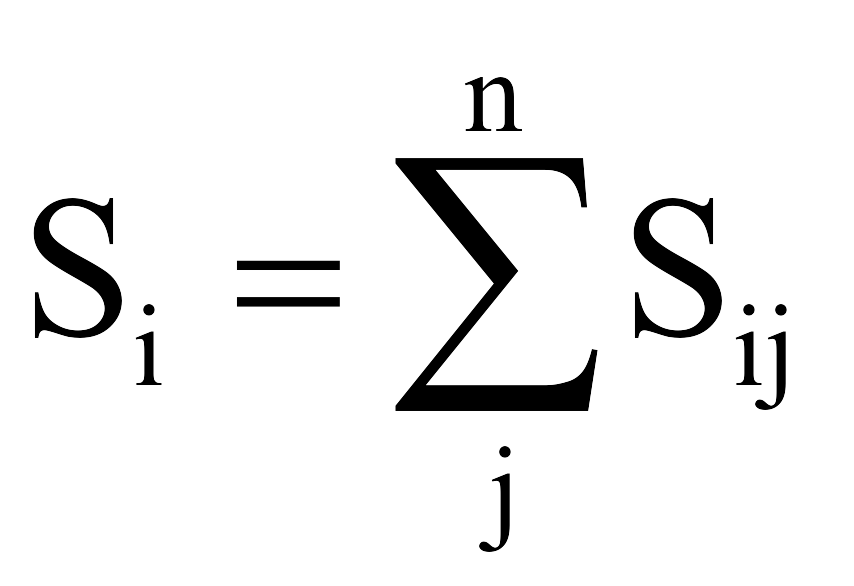 n - общее количество объектов капитального ремонта;j - порядковый номер объекта капитального ремонта;Sij - размер субсидии, предоставляемой бюджету i-го муниципального образования на реализацию мероприятий по капитальному ремонту j-го объекта муниципальной программы (муниципального проекта);i - порядковый номер муниципального образования в Камчатском крае.12. Расчет размера субсидии определяется в целях реализации мероприятий по капитальному ремонту первого приоритетного объекта и последующих объектов согласно приоритетности, представленной муниципальными образованиями в Министерство в соответствии с частью 8 настоящего Порядка.13. В период реализации объекта капитального ремонта (после заключения соглашения) в целях изменения сведений об объектах, требующих капитального ремонта, уполномоченный орган исполнительной власти муниципального образования в исключительных случаях вправе направить в Министерство ходатайство о внесении изменений в представленный муниципальным образованием перечень.При этом муниципальное образование в ходатайстве о внесении изменений в представленный им перечень должно гарантировать достижение установленных соглашением значений результата использования субсидии, подтвердить размер стоимости объекта капитального ремонта не менее размера, указанного в перечне (путем предоставления положительного заключения государственной экспертизы по проверке достоверности определения сметной стоимости) и наличие объекта капитального ремонта по форме № ОО-2.14. Расчет размера субсидии производится в два этапа.На первом этапе производится расчет стоимости объектов капитального ремонта, при этом общий размер стоимости отобранных объектов капитального ремонта не должен превышать 85 процентов от объемов бюджетных ассигнований, предусмотренных на очередной финансовый год, на первый и второй годы планового периода.Стоимость j-го объекта муниципальной программы i-го муниципального образования в Камчатском крае определяется в соответствии со сметной стоимостью на основании положительного заключения государственной экспертизы по проверке достоверности определения сметной стоимости без учета оснащения средствами обучения и воспитания (Zmij).На втором этапе производится расчет стоимости оснащения отобранных объектов капитального ремонта средствами обучения и воспитания в соответствии с Перечнем средств обучения и воспитания, при этой общий объем стоимости оснащения объектов капитального ремонта не может быть меньше 15 процентов от объемов бюджетных ассигнований, предусмотренных на очередной финансовый год, на первый и второй годы планового периода.Стоимость оснащения j-го объекта муниципальной программы i-го муниципального образования средствами обучения и воспитания в соответствии с Перечнем средств обучения и воспитания (Zоснащение ij), определяется по формуле, где: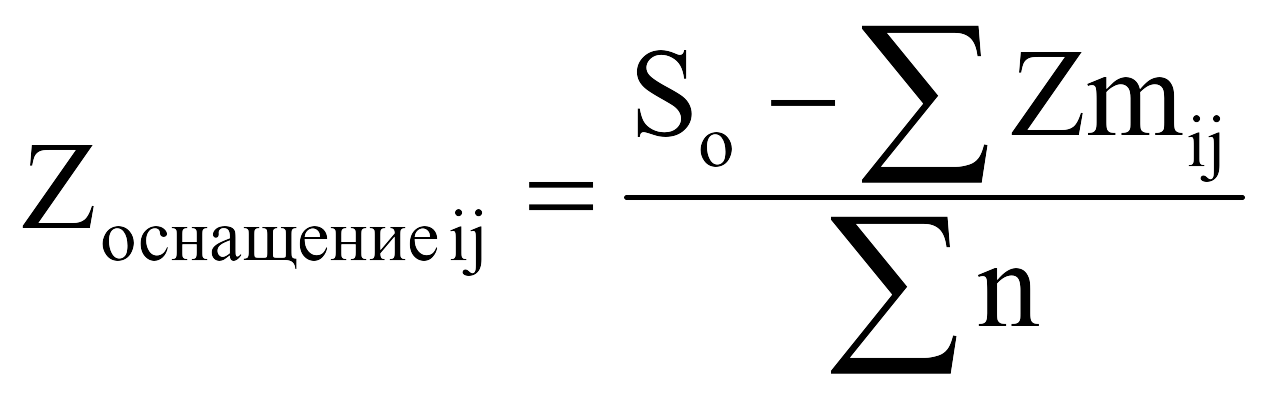 So - объем средств, предусмотренный краевым законом на софинансирование мероприятий муниципальных программ в очередном финансовом году.Расчетная стоимость j-го объекта капитального ремонта и оснащения средствами обучения и воспитания, в соответствии с Перечнем средств обучения и воспитания, i-го муниципального образования (Zij), определяется по формуле:Zij = Zmij + Zоснащение ijВ случае если расчетный размер субсидии на оснащение j-го объекта капитального ремонта средствами обучения и воспитания в соответствии с перечнем средств обучения и воспитания (Zоснащениеij) превышает 9 139,78 тыс. рублей, то в целях расчета субсидии он принимается равным 9 139,78  тыс. рублей. При этом в целях повышения эффективности оснащения объектов капитального ремонта средствами обучения и воспитания в зависимости от их мощности в период реализации соглашения уполномоченный орган исполнительной власти муниципального образования вправе направить в Министерство ходатайство об изменении предусмотренного размера субсидии на оснащение объекта капитального ремонта между другими объектами капитального ремонта в размере от 50 процентов до 150 процентов в пределах объема субсидии по форме № ОО-2.15. Размер субсидии, предоставляемой бюджету i-го муниципального образования на реализацию мероприятий j-го объекта капитального ремонта (Sij), определяется по формуле:Sij = Zij х 0,95, где:0,95 - предельный уровень софинансирования из краевого бюджета расходного обязательства i-го муниципального образования.16. В случае если суммарный размер субсидии, предоставляемой муниципальным образованиям на реализацию мероприятий по капитальному ремонту и оснащению j-х объектов капитального ремонта, больше объема средств, предусмотренного краевым законом на софинансирование мероприятий муниципальных программ в очередном финансовом году, при расчете субсидии на очередной финансовый год, то размер субсидии, предоставляемой бюджету i-го муниципального образования на реализацию мероприятий по капитальному ремонту и оснащению j-го объекта капитального ремонта (Sij), определяется по формуле: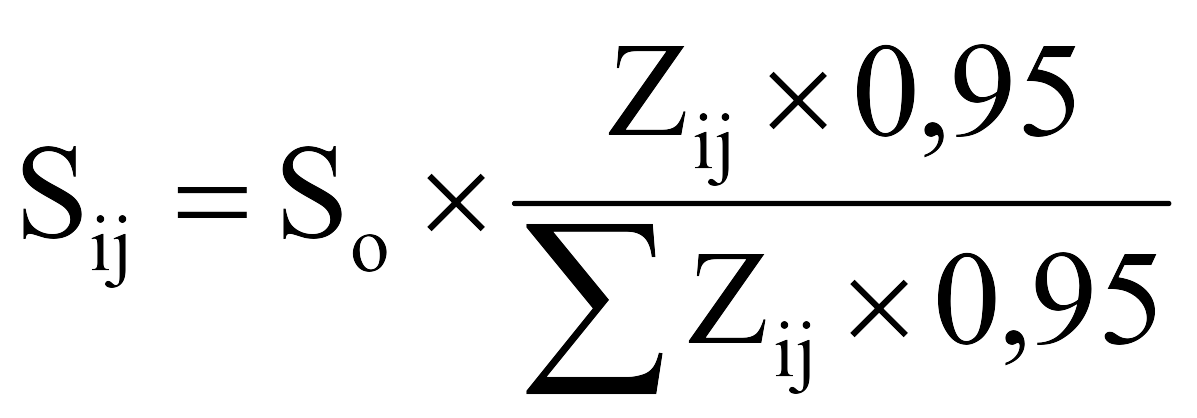 17. Субсидия, в отношении которой муниципальное образование направило предложения в Министерство о полном или частичном отказе от ее получения, может быть распределена между муниципальными образованиями, достигнувшими результатов использования субсидии и выразившими готовность к освоению перераспределенных средств в порядке убывания между муниципальными образованиями с наиболее высокой потребностью исходя из коэффициентов потребности, определяемых в соответствии с частью 19 настоящего Порядка.18. Срок софинансирования мероприятий по капитальному ремонту и оснащению объекта капитального ремонта не может превышать одного года для объектов капитального ремонта с однолетним циклом реализации  и  двух лет для объектов  капитального ремонта с двухлетним циклом реализации, а работы по капитальному ремонту и оснащению должны быть завершены не позднее 31 декабря года с начала софинансирования из краевого бюджета.19. Коэффициент потребности i-го муниципального образования на плановый период, применяемый для ранжирования муниципальных образований в порядке убывания (Ki), определяется по формуле:, где: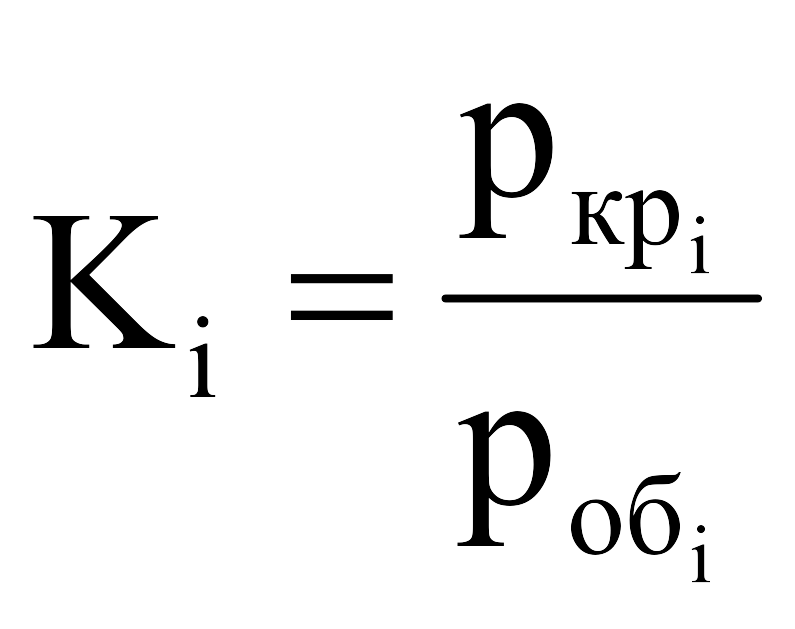 ркрi - количество зданий общеобразовательных организаций, требующих капитального ремонта, в i-м муниципальном образовании, по данным федерального статистического наблюдения на последнюю отчетную дату по форме № ОО-2;робi - количество зданий общеобразовательных организаций, в i-м муниципальном образовании, по данным федерального статистического наблюдения на последнюю отчетную дату по форме № ОО-2.20. Объем бюджетных ассигнований бюджета муниципального образования на финансовое обеспечение расходного обязательства муниципального образования, софинансируемого из краевого бюджета, утверждается решением о местном бюджете (определяется сводной бюджетной росписью местного бюджета) с учетом установленных соглашением значений результата использования субсидии.21. Перечисление субсидий осуществляется в установленном порядке на единые счета бюджетов, открытые финансовым органам муниципальных образований в территориальных органах Федерального казначейства.22. Результатом использования субсидии является количество объектов, в которых в полном объеме выполнены мероприятия по капитальному ремонту общеобразовательных организаций, а также их оснащения современными средствами обучения и воспитания.Значения результатов использования субсидии устанавливаются в соглашении о предоставлении субсидии.23. Министерство осуществляет оценку эффективности использования средств субсидий, в том числе исходя из достигнутых значений результатов использования субсидий, указанных в Соглашении.24. Не использованные по состоянию на 1 января текущего финансового года субсидии подлежат возврату в доход краевого бюджета в соответствии со статьей 242 Бюджетного кодекса Российской Федерации.25. В случае невыполнения условий Соглашения к муниципальному образованию применяются меры финансовой ответственности по основаниям и в порядке, установленными Правилами.26. Уполномоченный орган муниципального образования размещает в государственной интегрированной информационной системе управления общественными финансами «Электронный бюджет» отчетность по формам и в сроки, которые установлены в Соглашении.27. Ответственность за достоверность представляемых в Министерство сведений и соблюдение условий, предусмотренных настоящими Правилами и Соглашением, возлагается на главу муниципального образования.28. Контроль за соблюдением муниципальными образованиями условий, предусмотренных при предоставлении субсидий, осуществляется Министерством и уполномоченными органами государственного финансового контроля.Приложение к Порядку предоставления и распределения субсидий местным бюджетам в рамках структурного элемента «Модернизация школьных систем образования» на  реализацию мероприятия «Увеличение количества общеобразовательных организаций, в которых в полном объеме выполнены мероприятия по капитальному ремонту, а также их оснащению современными средствами обучения и воспитания» подпрограммы «Развитие системы общего (включая дошкольное) образования и дополнительного образования детей»Переченьработ по капитальному ремонту зданий краевых и муниципальных общеобразовательных организаций, подлежащих софинансированию из краевого бюджета в рамках структурного элемента «Модернизация школьных систем образования» на реализацию мероприятия «Увеличение количества общеобразовательных организаций, в которых в полном объеме выполнены мероприятия по капитальному ремонту, а также их оснащению современными средствами обучения и воспитания» подпрограммы «Развитие системы общего (включая дошкольное) образования и дополнительного образования детей»(далее - Перечень)1. Работы по капитальному ремонту зданий краевых и муниципальных общеобразовательных организаций, подлежащих софинансированию из краевого бюджета включают:1) ремонт фундамента, цоколя и отмостки;2) ремонт кровли;3) ремонт потолков, междуэтажных перекрытий и полов;4) ремонт окон, дверей (входных и внутренних) и ворот учебных зданий;5) ремонт входных групп, лестниц и крылец;6) внутренние штукатурные, облицовочные и малярные работы;7) ремонт фасадов;8) ремонт системы отопления;9) ремонт системы вентиляции;10) ремонт системы горячего и холодного водоснабжения;11) ремонт системы канализации;12) электромонтажные работы;13) ремонт слаботочных сетей;14) ремонт систем пожаротушения.2. Реализация работ, указанных в части 1 настоящего Перечня предполагается во всех помещениях, расположенных непосредственно в объектах, включая ремонты санитарных узлов, пищеблоков, подвальных помещений и коммуникаций, внутри объектовых спортивных сооружений, в том числе плавательных бассейнов, расположенных непосредственно в контуре объекта.Приложение 7 к ПрограммеПравилапредоставления и распределения иных межбюджетных трансфертов местным бюджетам из краевого бюджета на реализацию структурного элемента «Модернизация школьной спортивной инфраструктуры» подпрограммы «Развитие системы общего (включая дошкольное) образования и дополнительного образования детей» в части выполнения мероприятий плана социального развития центров экономического роста Камчатского края(далее - Правила)1. Правила разработаны в соответствии со статьей 139.1 Бюджетного кодекса Российской Федерации и регулируют вопросы предоставления и распределения иных межбюджетных трансфертов местным бюджетам муниципальных образований в Камчатском крае из краевого бюджета на реализацию структурного элемента «Модернизация школьной спортивной инфраструктуры» подпрограммы «Развитие системы общего (включая дошкольное) образования и дополнительного образования детей» в части выполнения мероприятий Плана социального развития центров экономического роста Камчатского края, утвержденного Распоряжением Правительства Камчатского края от 25.06.2018 № 270-РП (далее соответственно – иные межбюджетные трансферты, Подпрограмма, План). 2. Иные межбюджетные трансферты предоставляются в целях софинансирования, в том числе в полном объеме, расходных обязательств муниципальных образований в Камчатском крае, возникающих в связи с реализацией структурного элемента «Модернизация школьной спортивной инфраструктуры» Подпрограммы в части выполнения мероприятий Плана, направленных на создание модульных спортивных залов в общеобразовательных организациях Камчатского края.3. Иные межбюджетные трансферты предоставляются за счет средств, выделенных Министерству образования Камчатского края на реализацию мероприятий планов социального развития центров экономического роста субъектов Российской Федерации, входящих в состав Дальневосточного Федерального округа. 4. Критерием отбора муниципальных образований в Камчатском крае для предоставления иного межбюджетного трансферта является соответствие муниципальных образований в Камчатском крае следующим требованиям:1) расположение муниципального образования в Камчатском крае на территории центров экономического роста Камчатского края;2) наличие муниципального образования в Камчатском крае в утвержденном перечне мероприятий Плана.5. Условием предоставления иных межбюджетных трансфертов являются:1) наличие у муниципального образования в Камчатском крае утвержденной муниципальной программы, содержащей мероприятия Плана либо обязательства муниципального образования в Камчатском крае о разработке (внесении соответствующих изменений в действующую муниципальную программу);2) заключение соглашения о предоставлении иного межбюджетного трансферта между Министерством образования Камчатского края (далее – Министерство) и органом местного самоуправления муниципального образования в Камчатском крае в форме электронного документа посредством государственной интегрированной информационной системы управления общественными финансами «Электронный бюджет» (далее – Соглашение).6. Иные межбюджетные трансферты предоставляются муниципальным образованиям в Камчатском крае в пределах лимитов бюджетных обязательств, доведенных до Министерства на цели, указанные в части 2 настоящих Правил. 7. Распределение иных межбюджетных трансфертов осуществляется по формуле: , где: 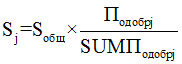 Sj - размер иных межбюджетных трансфертов, предоставляемых бюджету j-го муниципального образования в Камчатском крае; Sобщ - общий размер иных межбюджетных трансфертов, предоставляемых бюджетам муниципальных образований в Камчатском крае, доведенных до Министерства на цели, указанные в части 2 настоящих Правил в текущем финансовом году; Подобрj - одобренный, в соответствии с Планом, размер иных межбюджетных трансфертов, предоставляемых бюджету j-го муниципального образования в Камчатском крае. Распределение иных межбюджетных трансфертов между муниципальными образованиями в Камчатском крае осуществляется в соответствии с Планом и утверждается законом Камчатского края о краевом бюджете на соответствующий финансовый год и на плановый период.8. Перечисление иных межбюджетных трансфертов осуществляется на счета, открытые в Управлении Федерального казначейства по Камчатскому краю для учета операций со средствами бюджетов муниципальных образований в Камчатском крае.9. Средства иных межбюджетных трансфертов не могут быть использованы органами местного самоуправления муниципальных образований в Камчатском крае на цели, не предусмотренные настоящими Правилами.10. Результатом предоставления иных межбюджетных трансфертов является количество созданных модульных спортивных залов в отчетном году. Значение результата предоставления иных межбюджетных трансфертов устанавливается Соглашением.11. Отчеты о расходовании средств иных межбюджетных трансфертов представляются органами местного самоуправления муниципальных образований в Камчатском крае по форме и в сроки, установленные Соглашением.12. Оценка эффективности использования иного межбюджетного трансферта осуществляется путем сравнения фактически достигнутого и установленного Соглашением значения показателя результата использования иного межбюджетного трансферта, предусмотренных Соглашением.В случае, если муниципальным образованием по состоянию на 31 декабря года текущего финансового года допущены нарушения, связанные с выполнением обязательств по обеспечению достижения значений результатов предоставления иного межбюджетного трансферта, предусмотренных Соглашением, и до 1 апреля года, следующего за годом предоставления иного межбюджетного трансферта, указанные нарушения не устранены, размер средств, подлежащих возврату из бюджета муниципального образования в краевой бюджет в срок до 20 апреля года, следующего за годом предоставления иного межбюджетного трансферта (Vвозвратаi), рассчитывается по формуле:  , где: 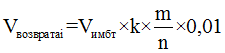 Vимбт - размер иного межбюджетного трансферта, предоставленного бюджету муниципального образования в Камчатском крае, без учета остатка иного межбюджетного трансферта, не использованного по состоянию на 1 января текущего финансового года; k - коэффициент возврата иного межбюджетного трансферта;m - количество результатов предоставления иного межбюджетного трансферта, по которым индекс, отражающий уровень недостижения i-го результата предоставления иного межбюджетного трансферта, имеет положительное значение;n - общее количество результатов предоставления иного межбюджетного трансферта.Коэффициент возврата иного межбюджетного трансферта рассчитывается по формуле: , где: 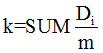 Di - индекс, отражающий уровень недостижения i-го результата предоставления иного межбюджетного трансферта. При расчете коэффициента возврата иного межбюджетного трансферта используются только положительные значения индекса, отражающего уровень недостижения i-го результата предоставления иного межбюджетного трансферта.Индекс, отражающий уровень недостижения i-го результата предоставления иного межбюджетного трансферта (Di), рассчитывается по формуле:  , где: 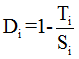 Ti - фактически достигнутое значение i-го результата предоставления иного межбюджетного трансферта на отчетную дату; Si - плановое значение i-го результата предоставления иного межбюджетного трансферта, установленное Соглашением. 13. В случае нецелевого использования средств иного межбюджетного трансферта муниципальным образованием в Камчатском крае, иной межбюджетный трансферт подлежит возврату в краевой бюджет в течение 30 календарных дней со дня получения уведомления от Министерства.Министерство направляет указанное уведомление в муниципальное образование в Камчатском крае в течение 30 календарных дней со дня установления факта нецелевого использования иного межбюджетного трансферта.В случае, если средства иного межбюджетного трансферта не возвращены в срок, установленный абзацем первым настоящей части, Министерство обращается в Министерство финансов Камчатского края для применения мер бюджетного принуждения в соответствии с бюджетным законодательством Российской Федерации.14. Не использованные по состоянию на 1 января текущего финансового года иные межбюджетные трансферты подлежат возврату в доход краевого бюджета в соответствии со статьей 242 Бюджетного кодекса Российской Федерации. 15. Контроль за соблюдением муниципальными образованиями в Камчатском крае целей, условий и порядка предоставления и расходования иных межбюджетных трансфертов из краевого бюджета, а также за соблюдением условий Соглашений осуществляется Министерством и органами государственного финансового контроля.Приложение 8 к ПрограммеПорядокпредоставления и распределения субсидий местным бюджетам на софинансирование капитальных вложений в рамках структурного элемента «Развитие инфраструктуры образования в Камчатском крае» на реализацию мероприятия «Строительство образовательных организаций (в том числе проектные работы)» подпрограммы «Развитие системы общего (включая дошкольное) образования и дополнительного образования детей»(далее - Порядок)1. Настоящий Порядок разработан в соответствии со статьей 139 Бюджетного кодекса Российской Федерации, Правилами формирования, предоставления и распределения субсидий из краевого бюджета бюджетам муниципальных образований в Камчатском крае, утвержденными Постановлением Правительства Камчатского края от 27.12.2019 № 566-П (далее в настоящем Порядке - Правила) и регулирует вопросы предоставления субсидий из краевого бюджета местным бюджетам в целях софинансирования капитальных вложений в рамках структурного элемента «Развитие инфраструктуры образования в Камчатском крае» на реализацию мероприятия «Строительство образовательных организаций (в том числе проектные работы)» подпрограммы «Развитие системы общего (включая дошкольное) образования и дополнительного образования детей» в части:1) строительства зданий для объектов дошкольного, общего и дополнительного образования детей (в том числе проектные работы), за исключением строительства зданий (пристроек к зданиям) в рамках реализации мероприятий национальных проектов «Образование»;2) осуществления иных мероприятий, связанных с обеспечением предоставления дошкольного, общего и дополнительного образования детей в муниципальных образовательных организациях (снос объекта недвижимости на земельном участке, предназначенном под строительство, выкуп имущества, расположенного на земельных участках, предназначенных под строительство, кадастровые работы по формированию земельных участков по строительство, техническое присоединение к инженерным сетям, реконструкция здания и так далее).2. Субсидии предоставляются в пределах бюджетных ассигнований, предусмотренных в законе Камчатского края о краевом бюджете на соответствующий финансовый год и на плановый период, и лимитов бюджетных обязательств, доведенных до Министерства образования Камчатского края как получателя средств краевого бюджета (далее в настоящем Порядке - Министерство) на цели, указанные в части 1 настоящего Порядка.3. Предоставление субсидий местным бюджетам осуществляется при выполнении органами местного самоуправления муниципальных образований в Камчатском крае (далее в настоящем Порядке также - муниципальные образования) следующих условий:1) наличие в местном бюджете (сводной бюджетной росписи местного бюджета) бюджетных ассигнований на исполнение расходных обязательств муниципального образования, в целях софинансирования которых предоставляется субсидия, в объеме, необходимом для их исполнения, включая размер планируемой к предоставлению из краевого бюджета субсидии;2) заключение соглашения о предоставлении субсидий между Министерством и органом местного самоуправления муниципальных образований о предоставлении из краевого бюджета субсидии местному бюджету (далее - Соглашение) в соответствии с требованиями, установленными Постановлением Правительства Российской Федерации от 30.09.2014 № 999 «О формировании, предоставлении и распределении субсидий из федерального бюджета бюджетам субъектов Российской Федерации».4. Основанием для заключения соглашений о предоставлении субсидий бюджетам муниципальных образований является утвержденная Инвестиционная программа Камчатского края.5. Основанием для отказа в предоставлении субсидии является несоответствие муниципального образования условиям предоставления субсидии, установленным частью 3 настоящего Порядка.6. Уровень софинансирования расходного обязательства муниципального образования за счет средств краевого бюджета составляет:1) на строительство зданий для объектов дошкольного, общего и дополнительного образования детей (в том числе проектные работы) - 99,5 процентов общего объема расходного обязательства муниципального образования;2) на осуществление иных мероприятий, связанных с обеспечением предоставления дошкольного, общего и дополнительного образования детей в муниципальных образовательных организациях (снос объекта недвижимости на земельном участке, предназначенном под строительство, выкуп имущества, расположенного на земельных участках, предназначенных под строительство, кадастровые работы по формированию земельных участков под строительство, техническое присоединение к инженерным сетям и так далее) - 99,5 процентов общего объема расходного обязательства муниципального образования.7. В Соглашении исходя из объема бюджетных ассигнований, предусмотренных в местном бюджете для полного исполнения расходного обязательства муниципального образования, может быть установлен уровень софинансирования расходного обязательства муниципального образования за счет средств местного бюджета с превышением уровня софинансирования за счет средств местного бюджета, рассчитываемого с учетом уровня софинансирования за счет средств краевого бюджета, определенного в соответствии с настоящим Порядком. Указанное увеличение уровня софинансирования расходного обязательства муниципального образования за счет средств местного бюджета не влечет за собой обязательств по увеличению размера субсидии, предоставляемой за счет средств краевого бюджета.8. Распределение субсидий между муниципальными образованиями утверждается законом Камчатского края о краевом бюджете на соответствующий финансовый год и на плановый период.9. Результатом использования субсидии является количество созданных дополнительных мест для реализации образовательных программ (разработанная проектно-сметная документация).Значения результатов использования субсидии устанавливаются в соглашении о предоставлении субсидии.10. Министерство осуществляет оценку эффективности использования средств субсидий, в том числе исходя из достигнутых значений результатов использования субсидий, указанных в Соглашении.11. Не использованные по состоянию на 1 января текущего финансового года субсидии подлежат возврату в доход краевого бюджета в соответствии со статьей 242 Бюджетного кодекса Российской Федерации.12. В случае невыполнения условий Соглашения к муниципальному образованию применяются меры финансовой ответственности по основаниям и в порядке, установленными Правилами.13. Контроль за соблюдением муниципальными образованиями целей, порядка, условий предоставления и расходования субсидий, а также за соблюдением условий Соглашений осуществляется Министерством и органами государственного финансового контроля.Приложение 9 к ПрограммеПорядокпредоставления и распределения субсидий местным бюджетам на реализацию структурного элемента «Развитие образовательной сети, обеспечивающей равный доступ населения Камчатского края к дошкольному, общему образованию и дополнительному образованию детей» в части проведения ремонтных работ в аудиториях, где предполагается установка закупленного оборудования для Центра образования «Точка роста»(далее - Порядок)1. Настоящий Порядок разработан в соответствии со статьей 139 Бюджетного кодекса Российской Федерации, Правилами формирования, предоставления и распределения субсидий из краевого бюджета бюджетам муниципальных образований в Камчатском крае, утвержденными Постановлением Правительства Камчатского края от 27.12.2019 № 566-П (далее в настоящем Порядке - Правила) и регулирует вопросы предоставления субсидий из краевого бюджета местным бюджетам в целях со финансирования структурного элемента «Развитие образовательной сети, обеспечивающей равный доступ населения Камчатского края к дошкольному, общему образованию и дополнительному образованию детей» подпрограммы «Развитие общего (включая дошкольное) образования и дополнительного образования детей» (далее в настоящем Порядке - мероприятие) в части проведения ремонтных работ в аудиториях, где предполагается установка закупленного оборудования для центра образования «Точка роста».2. Субсидии предоставляются в пределах бюджетных ассигнований, предусмотренных в законе Камчатского края о краевом бюджете на соответствующий финансовый год и на плановый период, и лимитов бюджетных обязательств, доведенных до Министерства образования Камчатского края как получателя средств краевого бюджета (далее - Министерство) на цели, указанные в части 1 настоящего Порядка.3. Предоставление субсидий местным бюджетам осуществляется при выполнении органами местного самоуправления муниципальных образований в Камчатском крае (далее - муниципальные образования) следующих условий:1) наличие в местном бюджете (сводной бюджетной росписи местного бюджета) бюджетных ассигнований на исполнение расходных обязательств муниципального образования, в целях софинансирования которых предоставляется субсидия, в объеме, необходимом для их исполнения, включая размер планируемой к предоставлению из краевого бюджета субсидии;2) заключение соглашения о предоставлении субсидий между Министерством и органом местного самоуправления муниципальных образований о предоставлении из краевого бюджета субсидии местному бюджету (далее - Соглашение).4. Основанием для отказа в предоставлении субсидии является несоответствие муниципального образования условиям предоставления субсидии, установленным частью 3 настоящего Порядка.5. Уровень софинансирования расходного обязательства муниципального образования за счет средств краевого бюджета составляет 70 процентов общего объема расходного обязательства муниципального образования.6. В Соглашении исходя из объема бюджетных ассигнований, предусмотренных в местном бюджете для полного исполнения расходного обязательства муниципального образования, может быть установлен уровень софинансирования расходного обязательства муниципального образования за счет средств местного бюджета с превышением уровня софинансирования за счет средств местного бюджета, рассчитываемого с учетом уровня софинансирования за счет средств краевого бюджета, определенного в соответствии с настоящим Порядком. Указанное увеличение уровня софинансирования расходного обязательства муниципального образования за счет средств местного бюджета не влечет за собой обязательств по увеличению размера субсидии, предоставляемой за счет средств краевого бюджета.7. Размер субсидии, предоставляемой из краевого бюджета местному бюджету на реализацию мероприятия определяется по формуле: , где: 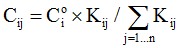 Cj - размер субсидии, предоставляемой бюджету j-го муниципального образования на реализацию мероприятия;Cio - общий объем средств, предусмотренный на реализацию i-го мероприятия, подлежащий распределению между муниципальными образованиями;Kij - потребность j-го муниципального образования на реализацию i-го мероприятия, определяемая на основании документов, представленных органом местного самоуправления муниципального образования для получения субсидии;n - количество муниципальных образований, соответствующих условиям предоставления субсидий, установленным частью 3 настоящего Порядка.8. Распределение субсидий между муниципальными образованиями утверждается законом Камчатского края о краевом бюджете на соответствующий финансовый год и на плановый период.9. Результатом использования субсидии является количество муниципальных общеобразовательных организаций, в которых проведены ремонтные работы в аудиториях, где предполагается установка закупленного оборудования для центра образования «Точка роста». Значение результата использования субсидии устанавливается в соглашении о предоставлении субсидии.10. Министерство осуществляет оценку эффективности использования средств субсидий, в том числе исходя из достигнутых значений результатов использования субсидий, указанных в Соглашении.11. Неиспользованные по состоянию на 1 января текущего финансового года субсидии подлежат возврату в доход краевого бюджета в соответствии со статьей 242 Бюджетного кодекса Российской Федерации.12. В случае невыполнения условий Соглашения к муниципальному образованию применяются меры финансовой ответственности по основаниям и в порядке, установленными Правилами.13. Контроль за соблюдением муниципальными образованиями целей, порядка, условий предоставления и расходования субсидий, а также за соблюдением условий Соглашений осуществляется Министерством и органами государственного финансового контроля.Приложение 10 к ПрограммеПравилапредоставления и распределения местным бюджетам иных межбюджетных трансфертов на реализацию структурного элемента «Система материальных и моральных стимулов поддержки работников сферы образования» подпрограммы «Развитие и сохранение кадрового потенциала в сфере образования Камчатского края»(далее - Правила)1. Настоящие Правила разработаны в соответствии со статьей 139.1 Бюджетного кодекса Российской Федерации и регулируют вопросы предоставления и распределения иных межбюджетных трансфертов местным бюджетам из краевого бюджета в рамках структурного элемента «Система материальных и моральных стимулов поддержки работников сферы образования» подпрограммы «Развитие и сохранение кадрового потенциала в сфере образования Камчатского края» (далее соответственно - Правила, иные межбюджетные трансферты).2. Иные межбюджетные трансферты предоставляются в целях софинансирования в полном объеме расходных обязательств муниципальных образований в Камчатском крае (далее - муниципальные образования), возникающих при осуществлении выплат ежемесячного денежного вознаграждения за классное руководство педагогическим работникам общеобразовательных организаций в Камчатском крае из расчета 5 тысяч рублей в месяц с учетом установленных трудовым законодательством Российской Федерации отчислений по социальному страхованию в государственные внебюджетные фонды Российской Федерации (Пенсионный фонд Российской Федерации на обязательное пенсионное страхование, Фонд социального страхования Российской Федерации на обязательное социальное страхование на случай временной нетрудоспособности и в связи с материнством, Федеральный фонд обязательного медицинского страхования на обязательное медицинское страхование, а также с учетом страховых взносов на обязательное социальное страхование от несчастных случаев на производстве и профессиональных заболеваний) (далее - страховые взносы в государственные внебюджетные фонды), районных коэффициентов к заработной плате, установленных решениями органов государственной власти СССР или федеральных органов государственной власти, за работу в районах Крайнего Севера и приравненных к ним местностях, высокогорных, пустынных, безводных и других районах (местностях) с особыми климатическими условиями и процентных надбавок к заработной плате за стаж работы в районах Крайнего Севера и приравненных к ним местностях, а также за работу в других районах (местностях) с особыми климатическими условиями.3. Иные межбюджетные трансферты предоставляются в пределах лимитов бюджетных обязательств, доведенных в установленном порядке до Министерства образования Камчатского края (далее - Министерство) на цели, указанные в части 2 настоящих Правил.4. Распределение иных межбюджетных трансфертов между муниципальными образованиями устанавливается законом Камчатского края о краевом бюджете на соответствующий финансовый год и плановый период.5. Критерием отбора муниципальных образований для предоставления иного межбюджетного трансферта является наличие потребности муниципального образования в обеспечении выплат ежемесячного денежного вознаграждения за классное руководство исходя из прогнозируемой численности педагогических работников общеобразовательных организаций на начало учебного года.6. Условием предоставления иных межбюджетных трансфертов является:а) наличие у муниципального образования, принятого в установленном порядке муниципального нормативного правового акта, устанавливающего расходное обязательство муниципального образования, в целях софинансирования которого предоставляются иные межбюджетные трансферты;б) заключение между Министерством и администрацией муниципального образования соглашения о предоставлении иного межбюджетного трансферта из бюджета Камчатского края местному бюджету.7. Предоставление иных межбюджетных трансфертов осуществляется на основании соглашения о предоставлении иного межбюджетного трансферта, заключенного между Министерством и органом местного самоуправления муниципального образования (далее - Соглашение) в форме электронного документа с использованием государственной интегрированной информационной системы управления общественными финансами "Электронный бюджет" в соответствии с типовой формой, утвержденной Министерством финансов Камчатского края.8. Результатом предоставления иных межбюджетных трансфертов является доля педагогических работников общеобразовательных организаций, получивших ежемесячное денежное вознаграждение за классное руководство из расчета 5 тысяч рублей в месяц с учетом страховых взносов в государственные внебюджетные фонды, а также районных коэффициентов и процентных надбавок, в общей численности педагогических работников такой категории.Значения результатов использования межбюджетных трансфертов устанавливаются соглашением о предоставлении межбюджетных трансфертов.9. Размер иного межбюджетного трансферта, предоставляемого из краевого бюджета местному бюджету, определяется по формуле:Т1j = (Б х (Рк + Рсев)) х Кнз х Чjпр х Кмес, где:Т1j - размер иного межбюджетного трансферта, предоставляемого бюджету j-того муниципального образования в очередном финансовом году;Б - 5000 рублей, размер ежемесячного денежного вознаграждения за классное руководство педагогическим работникам общеобразовательных организаций (но не более 2 выплат ежемесячного денежного вознаграждения 1 педагогическому работнику при условии осуществления классного руководства в 2 и более классах);Рк - районный коэффициент к заработной плате, установленный решениями органов государственной власти СССР или федеральных органов государственной власти, за работу в районах Крайнего Севера и приравненных к ним местностях, высокогорных, пустынных, безводных и других районах (местностях) с особыми климатическими условиями;Рсев - процентная надбавка к заработной плате за стаж работы в районах Крайнего Севера и приравненных к ним местностях, а также за работу в других районах (местностях) с особыми климатическими условиями;Кнз - коэффициент начислений страховых взносов в государственные внебюджетные фонды на выплаты по оплате труда, установленный в соответствии с федеральным законодательством;Чjпр - прогнозируемая численность получателей ежемесячного денежного вознаграждения за классное руководство педагогическим работникам общеобразовательных организаций в j-том муниципальном образовании (на основании прогнозной численности классных руководителей по данным органов местного самоуправления муниципальных образований);Кмес - количество месяцев в году, в которые выплачивается ежемесячное денежное вознаграждение педагогическим работникам общеобразовательных организаций за классное руководство.10. Перечисление иных межбюджетных трансфертов осуществляется на счета, открытые в Управлении Федерального казначейства по Камчатскому краю для учета операций со средствами бюджетов муниципальных образований.11. Оценка эффективности предоставления иных межбюджетных трансфертов осуществляется Министерством путем сравнения плановых и фактических значений результатов предоставления иных межбюджетных трансфертов, которые устанавливаются Соглашением, - доля педагогических работников общеобразовательных организаций, получивших денежное вознаграждение за классное руководство, в общей численности педагогических работников такой категории.12. В случае, если муниципальным образованием по состоянию на 31 декабря текущего финансового года допущено недостижение значения результата предоставления иных межбюджетных трансфертов, установленного соглашением, размер средств, подлежащих возврату из бюджета муниципального образования в краевой бюджет до 1 мая года, следующего за годом предоставления иных межбюджетных трансфертов (Vвозврата), определяется по формуле:Vвозврата = (VИМБТ х Di) х 0,01, где:VИМБТ - иной межбюджетный трансферт, предоставленный муниципальному образованию в отчетном финансовом году;Di - индекс, отражающий уровень недостижения значения i-го результата предоставления иного межбюджетного трансферта, установленного соглашением.13. Индекс, отражающий уровень недостижения значения i-го результата предоставления иного межбюджетного трансферта (Di), определяется по формуле:Di = 1 - Ti / Si, где:Ti - фактически достигнутое значение i-го результата предоставления иного межбюджетного трансферта на отчетную дату;Si - плановое значение i-го результата предоставления иного межбюджетного трансферта, установленного соглашением.14. Органы местного самоуправления муниципальных образований не позднее 15 января года, следующего за отчетным годом, представляют в интегрированной информационной системе управления общественными финансами «Электронный бюджет» отчетность о расходах местных бюджетов и достижении значения результата предоставления иного межбюджетного трансферта, установленного Соглашением.15. Не использованные по состоянию на 1 января текущего финансового годы иные межбюджетные трансферты подлежат возврату в краевой бюджет в соответствии со статьей 242 Бюджетного кодекса Российской Федерации.16. В случае нецелевого использования иного межбюджетного трансферта муниципальным образованием к нему применяются бюджетные меры принуждения, предусмотренные бюджетным законодательством Российской Федерации.17. Основанием для освобождения муниципального образования от применения мер ответственности, предусмотренных пунктом 14 настоящих Правил, является документально подтвержденное наступление следующих обстоятельств непреодолимой силы:а) установление регионального (межмуниципального) и (или) местного уровня реагирования на чрезвычайную ситуацию, подтвержденное правовым актом органа государственной власти муниципального образования и (или) органа местного самоуправления;б) установление карантина и (или) иных ограничений, направленных на предотвращение распространения и ликвидацию очагов заразных и иных болезней животных, подтвержденное правовым актом органа государственной власти муниципального образования;в) аномальные погодные условия, подтвержденные справкой территориального органа федерального органа исполнительной власти, осуществляющего функции по оказанию государственных услуг в области гидрометеорологии и смежных с ней областях.18. Ответственность за достоверность представляемых в Министерство информации и документов, предусмотренных настоящими Правилами, возлагается на орган местного самоуправления муниципального образования.19. Контроль за соблюдением муниципальными образованиями целей, условий и порядка предоставления иных межбюджетных трансфертов осуществляется Министерством и органами государственного финансового контроля.Приложение 11 к ПрограммеПорядокпредоставления и распределения субсидий местным бюджетам на реализацию структурного элемента «Создание условий для сохранения здоровья, реабилитации, отдыха и оздоровления детей» подпрограммы «Сохранение здоровья, реабилитация, отдых и оздоровление детей»(далее - Порядок)1. Настоящий Порядок разработан в соответствии со статьей 139 Бюджетного кодекса Российской Федерации, Правилами формирования, предоставления и распределения субсидий из краевого бюджета бюджетам муниципальных образований в Камчатском крае, утвержденными Постановлением Правительства Камчатского края от 27.12.2019 № 566-П (далее в настоящем Порядке – Правила) и регулирует вопросы предоставления и распределения субсидий местным бюджетам из краевого бюджета в целях софинансирования структурного элемента «Создание условий для сохранения здоровья, реабилитации, отдыха и оздоровления детей» подпрограммы «Сохранение здоровья, реабилитация, отдых и оздоровление детей» (далее в настоящем Порядке – структурный элемент) в части обеспечения деятельности лагерей с дневным пребыванием детей, организованных при муниципальных образовательных организациях. 2. Субсидии предоставляются в пределах бюджетных ассигнований, предусмотренных в законе Камчатского края о краевом бюджете на соответствующий финансовый год и на плановый период, и лимитов бюджетных обязательств, доведенных до Министерства образования Камчатского края (далее в настоящем Порядке – Министерство) как получателя средств краевого бюджета на цели, указанные в части 1 настоящего Порядка. 3. Критерием отбора муниципальных районов, муниципальных и городских округов в Камчатском крае (далее в настоящем Порядке - муниципальные образования) для предоставления субсидий является наличие на территории муниципального образования крае лагерей с дневным пребыванием детей, организованных при муниципальных образовательных организациях.4. Предоставление субсидий местным бюджетам осуществляется при выполнении органами местного самоуправления муниципальных образований следующих условий:1) наличие в местном бюджете бюджетных ассигнований на исполнение расходного обязательства муниципального образования, в целях софинансирования которого предоставляется субсидия, в объеме, необходимом для его исполнения, включая размер планируемой к предоставлению из краевого бюджета субсидии, уровень софинансирования из краевого бюджета:а) для муниципальных образований, среднегодовая численность населения которых более 20 тыс. человек, - не более 70 процентов от объема соответствующего расходного обязательства муниципального образования;б) для муниципальных образований, среднегодовая численность населения которых менее 20 тыс. человек, - не более 90 процентов от объема соответствующего расходного обязательства муниципального образования;2) заключение соглашения о предоставлении субсидий между Министерством и органом местного самоуправления муниципального образования о предоставлении из краевого бюджета субсидии местному бюджету в соответствии с Правилами (далее – Соглашение).5. В Соглашении исходя из объема бюджетных ассигнований, предусмотренных в местном бюджете для полного исполнения расходного обязательства муниципального образования, может быть установлен уровень софинансирования расходного обязательства муниципального образования в Камчатском крае за счет средств местного бюджета с превышением уровня софинансирования за счет средств местного бюджета, рассчитываемого с учетом уровня софинансирования за счет средств краевого бюджета, определенного в соответствии с настоящим Порядком. Указанное увеличение уровня софинансирования расходного обязательства муниципального образования за счет средств местного бюджета не влечет за собой обязательств по увеличению размера субсидии, предоставляемой за счет средств краевого бюджета.6. Размер субсидии местным бюджетам на реализацию структурного элемента определяется по формуле:, где: 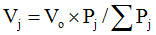 Vj - размер субсидии, предоставляемый бюджету j-ого муниципального образования в Камчатском крае; Vo - общий объем средств, предусмотренный на реализацию структурного элемента, подлежащий распределению между муниципальными образованиями; Pj - потребность j-ого муниципального образования в Камчатском крае на реализацию структурного элемента, определяемая по формуле: Pj = Nj х Cj х К, где: Nj - прогнозируемая среднегодовая численность детей, нуждающихся в отдыхе и оздоровлении в лагерях с дневным пребыванием детей, организованных при муниципальных образовательных организациях j-ого муниципального образования, в возрасте от 6,5 до 16 лет по данным Министерства; Cj - стоимость питания одного ребенка в лагерях с дневным пребыванием детей, организованных при муниципальных образовательных организациях j-ого муниципального образования; К - число дней питания в смену одного ребенка в лагерях с дневным пребыванием детей, организованных при муниципальных образовательных организациях.7. Соглашение и дополнительные соглашения к Соглашению заключаются в соответствии с типовыми формами соглашений, утвержденными Министерством финансов Камчатского края. Соглашение и дополнительные соглашения к Соглашению, предусматривающие внесение в него изменений и его расторжение, заключаются в соответствии с указанными типовыми формами.Соглашение заключается Министерством с органом местного самоуправления муниципального образования один раз на финансовый год или до исполнения обязательств.Обязательными условиями, включаемыми в Соглашение, являются обязательство органов местного самоуправления муниципального образования по исполнению расходных обязательств, в целях софинансирования которых предоставляется субсидия, и ответственность за неисполнение предусмотренных Соглашением обязательств.8. Для заключения Соглашения на очередной финансовый год орган местного самоуправления муниципального образования направляет в Министерство не позднее 20 декабря текущего года:1) обязательство, подписанное главой администрации муниципального образования, об обеспечении финансирования в очередном финансовом году расходных обязательств муниципального образования, в целях софинансирования которых предоставляется субсидия, в размере, определяемом в соответствии с пунктом 1 части 4 настоящего Порядка; 2) справку в произвольной форме, подписанную главой администрации муниципального образования в Камчатском крае, о наличии утвержденной муниципальной программы, содержащей мероприятия, направленные на достижение целей, указанных в части 1 настоящего Порядка. 9. Министерство рассматривает представленные документы и принимает решение о заключении Соглашения либо об отказе в заключении Соглашения в течение 45 рабочих дней со дня окончания срока приема документов, предусмотренного частью 8 настоящего Порядка. 10. Основаниями для отказа в заключении Соглашения являются:1) представление не в полном объеме документов, указанных в части 8 настоящего Порядка; 2) наличие в представленных документах недостоверных сведений.11. Распределение субсидий между муниципальными образованиями устанавливается законом Камчатского края о краевом бюджете.12. Результатом использования субсидии является количество детей, отдохнувших в лагерях с дневным пребыванием детей, организованных при муниципальных образовательных организациях.Значения результатов использования субсидии устанавливаются в соглашении о предоставлении субсидии.13. В случае, если муниципальным образованием по состоянию на 31 декабря текущего финансового года допущено недостижение значений результатов предоставления субсидии, установленных Соглашением, размер средств, подлежащих возврату в краевой бюджет до 1 апреля года, следующего за годом предоставления субсидии, определяется по формуле:V = Vj - (Nj факт х Cj х К), где: V - размер средств, подлежащих возврату в краевой бюджет;Nj факт - фактическая численность детей, отдохнувших в лагерях с дневным пребыванием детей, организованных при муниципальных образовательных организациях j-ого муниципального образования, в возрасте от 6,5 до 16 лет по данным органов местного самоуправления. 14. Не использованные по состоянию на 1 января текущего финансового года субсидии, за исключением субсидий, источником финансового обеспечения которых являются бюджетные ассигнования резервного фонда Президента Российской Федерации, подлежат возврату в доход краевого бюджета в соответствии со статьей 242 Бюджетного кодекса Российской Федерации. 15. В случае невыполнения условий Соглашения к муниципальному образованию применяются меры финансовой ответственности по основаниям и в порядке, установленными Правилами.16. Контроль за соблюдением муниципальными образованиями целей, порядка, условий предоставления и расходования субсидий, а также за соблюдением условий Соглашений осуществляется Министерством и органами государственного финансового контроля.».[Дата регистрации] № [Номер документа]г. Петропавловск-КамчатскийО внесении изменения в государственную программу Камчатского края «Развитие образования в Камчатском крае», утвержденную постановлением Правительства Камчатского края от 29.11.2013 № 532-ППредседатель Правительства Камчатского края[горизонтальный штамп подписи 1]Е.А. ЧекинПриложение к постановлениюПриложение к постановлениюПриложение к постановлениюПриложение к постановлениюПравительства Камчатского краяПравительства Камчатского краяПравительства Камчатского краяПравительства Камчатского краяот[REGDATESTAMP]№[REGNUMSTAMP]